Сизинские вести № 3729.12.2018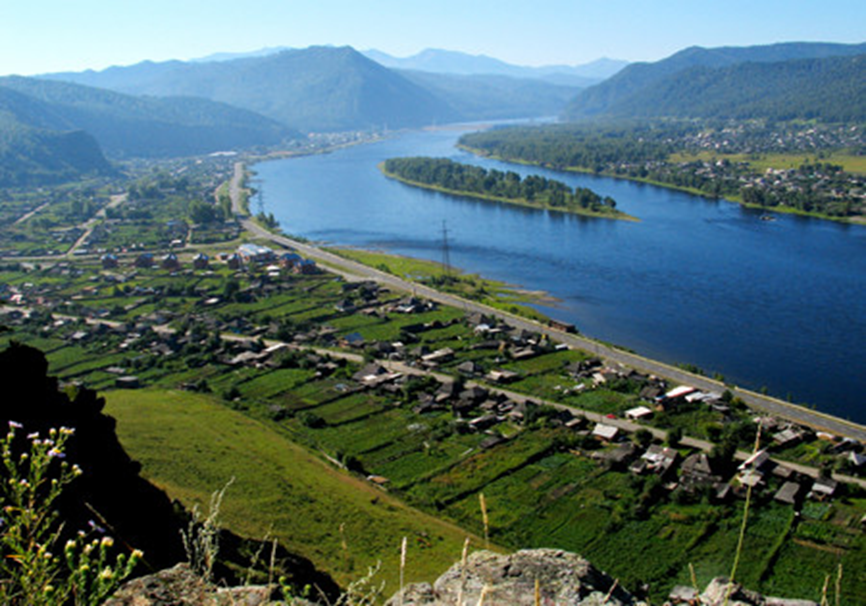 	Газета распространяется бесплатно*Орган издания Муниципальное образование «Сизинский сельсовет»СЕГОДНЯ В НОМЕРЕ:Решение №188 от 26.12.2018 «О бюджете Сизинского сельсовета на 2019 год и плановый период 2020-2021» …...……………………………………………………….…..………...стр.2РОССИЙСКАЯ ФЕДЕРАЦИЯКРАСНОЯРСКИЙ  КРАЙ    ШУШЕНСКИЙ РАЙОНСИЗИНСКИЙ СЕЛЬСКИЙ СОВЕТ ДЕПУТАТОВР Е Ш Е Н И ЕО бюджете Сизинского сельсовета на 2019 год и плановый период 2020-2021В соответствии с Бюджетным кодексом Российской Федерации, Федеральным законом № 131-ФЗ от 06.10.2003 года «Об общих принципах организации местного самоуправления в Российской Федерации», руководствуясь статьёй 22 Устава Сизинского сельсовета, Сизинский сельский Совет депутатов    Р Е Ш И Л:1.  Утвердить основные характеристики бюджета сельского поселения Сизинского сельсовета на 2019 год:1) прогнозируемый общий объем доходов бюджета сельского поселения  Сизинского сельсовета в сумме 10 745 867,00 рублей;2) общий объем расходов бюджета сельского поселения  Сизинского сельсовета в сумме 10 745 867,00 рублей;3) дефицит бюджета сельского поселения Сизинского сельсовета в сумме 0,00рублей;4) источники внутреннего финансирования дефицита бюджета сельского поселения Сизинского сельсовета в сумме 0,00 рублей согласно приложению №1«Источники внутреннего финансирования дефицита бюджета сельского поселения Сизинского сельсовета в 2019 году и плановом периоде 2020 - 2021 годов» к настоящему Решению.    Утвердить основные характеристики бюджета сельского поселения Сизинского сельсовета на 2020 год и на 2021 год:1) прогнозируемый общий объем доходов бюджета сельского поселения Сизинского сельсовета на 2020 год в сумме 11 014 514,00 рублей и на 2021 год в сумме 11 283 160,00рублей;2) общий объем расходов бюджета сельского поселения Сизинского сельсовета на 2020 год в сумме 11 014 514,00рублей, и на 2021 год в сумме 11 283 160,00рублей;3) дефицит бюджета сельского поселения Сизинского сельсовета на 2020 год в сумме 0,00 рублей и на 2021 год в сумме 0,00 рублей;4) источники внутреннего финансирования дефицита бюджета сельского поселения Сизинского сельсовета на 2020 год в сумме 0,00 рублей и на 2021 год в сумме 0,00 рублей согласно приложению №1«Источники внутреннего финансирования дефицита бюджета сельского поселения Сизинского сельсовета в 2019 году и плановом периоде 2020 - 2021 годов» к настоящему Решению.2. Утвердить перечень главных администраторов доходов бюджета сельского поселения  Сизинского сельсовета и закрепленные за ними доходные источники согласно приложению № 2«Перечень главных администраторов доходов бюджета сельского поселения Сизинского сельсовета» к настоящему Решению.	Утвердить перечень главных администраторов источников внутреннего финансирования дефицита бюджета сельского поселения Сизинского сельсовета и закрепленные за ними источники внутреннего финансирования дефицита бюджета сельского поселения Сизинского сельсовета согласно приложению № 3 «Перечень главных администраторов источников внутреннего финансирования дефицита бюджета сельского поселения Сизинского сельсовета» к настоящему Решению.3.Утвердить доходы бюджета сельского поселения Сизинского сельсовета на 2019 год и плановый период 2020-2021 годов согласно приложению №4«Доходы бюджета сельского поселения Сизинского сельсовета на 2019 год и плановый период 2020-2021годов»,к настоящему Решению.4. Утвердить в пределах общего объема расходов бюджетасельского поселения Сизинского сельсовета, установленного пунктом 1 настоящего Решения:1) распределение бюджетных ассигнований по разделам и подразделам бюджетной классификации расходов бюджетов Российской Федерации на 2019 год и плановый период 2020-2021 годов согласно приложению №5«Распределение бюджетных ассигнований по разделам и подразделам бюджетной классификации расходов бюджетов Российской Федерации на 2019 год и плановый период 2020-2021годов»,к настоящему Решению.            2) ведомственную структуру расходов бюджетасельского поселения Сизинского сельсовета на 2019 год согласно приложению № 6 «Ведомственная структура расходов бюджета сельского поселения Сизинского сельсовета на 2019 год» к настоящему Решению;ведомственную структуру расходов бюджета сельского поселения  Сизинского сельсоветана плановый период 2020-2021 годов согласно приложению № 7«Ведомственная структура расходов бюджета сельского поселения Сизинского сельсовета на 2020-2021 годы» к настоящему Решению;распределение бюджетных ассигнований по целевым статьям (муниципальным программам Сизинского сельсовета и непрограммным направлениям деятельности), группам и подгруппам видов расходов, разделам, подразделам классификации расходов бюджета сельского поселения Сизинского сельсовета на 2019 год согласно приложению №8«Распределение бюджетных ассигнований по целевым статьям (муниципальным программам Сизинского сельсовета и непрограммным направлениям деятельности), группам и подгруппам видов расходов, разделам, подразделам классификации расходов  бюджета сельского поселения Сизинского сельсовета на 2019 год» к настоящему Решению;5)  распределение бюджетных ассигнований по целевым статьям (муниципальным программам Сизинского сельсовета и непрограммным направлениям деятельности), группам и подгруппам видов расходов, разделам, подразделам классификации расходов бюджета сельского поселения Сизинского сельсовета на плановый период 2020-2021 годов согласно приложению №9«Распределение бюджетных ассигнований по целевым статьям (муниципальным программам Сизинского сельсовета и непрограммным направлениям деятельности), группам и подгруппам видов расходов, разделам, подразделам классификации расходов  бюджета сельского поселения  Сизинского сельсовета на 2020-2021 годы» к настоящему Решению;5. Утвердить общий объем средств бюджета сельского поселения Сизинского сельсовета на исполнение публичных нормативных обязательств Сизинского сельсовета на 2019год в сумме 36 000,00 рублей и плановый период 2020-2021 годов в сумме 36 000,00 и 36 000,00рублей соответственно.6.Установить, что администрация Сизинского сельсовета вправе 
в ходе исполнения настоящего Решения вносить изменения в сводную бюджетную роспись бюджета на 2019 год и плановый период 2020-2021 годов без внесения изменений в настоящие Решение:на сумму средств, выделенных бюджету сельсовета за счет средств резервного фонда администрации района;в случае исполнения судебных актов, предусматривающих обращение взыскания на средства бюджетов бюджетной системы Российской Федерации и (или) предусматривающих перечисление этих средств в счет оплаты судебных издержек, увеличения подлежащих уплате казенным учреждением сумм налогов, сборов, пеней, штрафов, а также социальных выплат (за исключением выплат, отнесенных к публичным нормативным обязательствам), установленных законодательством Российской Федерации;в случае использования (перераспределения) средств резервных фондов, а также средств, иным образом зарезервированных в составе утвержденных бюджетных ассигнований, с указанием в законе (решении) о бюджете сельского поселения объема и направлений их использования;в пределах общего объема средств, предусмотренных настоящим Решением для финансирования мероприятий в рамках одной муниципальной программы Сизинского сельсовета, после внесения изменений в указанную программу в установленном порядке;в случае перераспределения бюджетных ассигнований в пределах общего объема расходов, предусмотренных муниципальному бюджетному  учреждению в виде субсидий, включая субсидии на финансовое обеспечение  выполнения муниципального задания,  субсидии на иные цели, не связанные с финансовым обеспечением выполнения муниципального задания;в случае перераспределения бюджетных ассигнований в пределах общего объема средств, предусмотренных настоящим Решением по главному распорядителю средств бюджета;на сумму средств межбюджетных трансфертов, передаваемых из краевого и районного бюджета на осуществление отдельных целевых расходов на основании федеральных законов и (или) нормативных правовых актов Президента Российской Федерации и Правительства Российской Федерации, а также соглашений, заключенных с главными распорядителями средств краевого и районного бюджета и уведомлений главных распорядителей средств краевого и районного бюджета;в случае уменьшения суммы средств межбюджетных трансфертов из краевого и районного бюджета;по главным распорядителям средств бюджета с соответствующим увеличением объема средств субвенций, субсидий, предоставляемых местным бюджетам из краевого и районного бюджета, - на сумму средств, предусмотренных настоящим Решением для финансирования расходов на региональные выплаты и выплаты, обеспечивающие уровень заработной платы работников бюджетной сферы не ниже размера минимальной заработной платы (минимального размера оплаты труда).в случае получения уведомления о предоставлении субсидий, субвенций, иных межбюджетных трансфертов, имеющих целевое назначение, и безвозмездных поступлений от физических и юридических лиц сверх объемов, утвержденных законом (решением) о бюджете, а также в случае сокращения (возврата при отсутствии потребности) указанных межбюджетных трансфертов;в случае изменения типа (подведомственности) государственных (муниципальных) учреждений и организационно-правовой формы государственных (муниципальных) унитарных предприятий;в случае увеличения бюджетных ассигнований текущего финансового года на оплату заключенных государственных (муниципальных) контрактов на поставку товаров, выполнение работ, оказание услуг, подлежавших в соответствии с условиями этих государственных (муниципальных) контрактов оплате в отчетном финансовом году, в объеме, не превышающем остатка не использованных на начало текущего финансового года бюджетных ассигнований на исполнение указанных государственных (муниципальных) контрактов в соответствии с требованиями, установленными настоящим Кодексом;13) в случае внесения изменений Министерством финансов Российской Федерации в структуру, порядок формирования и применения кодов бюджетной классификации Российской Федерации, а также присвоения кодов составным частям бюджетной классификации Российской Федерации;14) в случае исполнения исполнительных документов (за исключением судебных актов) и решений налоговых органов о взыскании налога, сбора, пеней и штрафов, предусматривающих обращение взыскания на средства местного бюджета, в пределах общего объема средств, предусмотренных главному распорядителю средств местного бюджета;15) в случае принятия решения о сокращении межбюджетных трансфертов, предоставляемых из районного бюджета бюджетам сельских поселений, при несоблюдении соответствующими органами местного самоуправления условий предоставления межбюджетных трансфертов из районного бюджета, а также при нарушении предельных значений дефицита местного бюджета, муниципального долга и расходов на обслуживание муниципального долга, установленных Бюджетным кодексом Российской Федерации, и в случаях, предусмотренных главой 30 Бюджетного кодекса Российской Федерации.7. Установить, что администрация Сизинского сельсовета вправе в ходе исполнения настоящего Решения, перемещать бюджетные ассигнования, между разделами, подразделами, целевыми статьями и видами расходов функциональной классификации расходов бюджетов Российской Федерации в пределах десяти процентов бюджетных ассигнований, выделенных главному распорядителю бюджетных средств.	8.Доходы от сдачи в аренду имущества, находящегося в муниципальной собственности и переданного в оперативное управление муниципальным казенным учреждениям Сизинского сельсовета, от платных услуг, оказываемых муниципальными казенными, бюджетными учреждениями Сизинского сельсовета, безвозмездные поступления от физических и юридических лиц, в том числе добровольные пожертвования, и от иной приносящей доход деятельности, осуществляемой казенными, бюджетными учреждениями Сизинского сельсовета, (далее по тексту статьи - доходы от сдачи в аренду имущества и от приносящей доход деятельности), направляются в пределах сумм, фактически поступивших в доход бюджета Сизинского сельсовета и отраженных на лицевых счетах казенных, бюджетных учреждений, на обеспечение их деятельности в соответствии с бюджетной сметой.Доходы от сдачи в аренду имущества используются на оплату услуг связи, транспортных и коммунальных услуг, арендной платы за пользование имуществом, работ, услуг по содержанию имущества, прочих работ и услуг, прочих расходов, увеличения стоимости основных средств и увеличения стоимости материальных запасов.В целях использования доходов от сдачи в аренду имущества и от приносящей доход деятельности казенные, бюджетные учреждения Сизинского сельсовета ежемесячно до 22–го числа месяца, предшествующего планируемому, направляют информацию главным распорядителям средств районного бюджета о фактическом их поступлении. Информация представляется нарастающим итогом с начала текущего финансового года с указанием поступлений в текущем месяце.Главные распорядители средств бюджета сельского поселения Сизинского сельсовета на основании информации о фактическом поступлении доходов от сдачи в аренду имущества и от приносящей доход деятельности ежемесячно до 28-го числа месяца, предшествующего планируемому, формируют заявки на финансирование на очередной месяц с указанием даты предполагаемого финансирования.Финансовое управление администрации Шушенского района осуществляет зачисление денежных средств на лицевые счета соответствующих казенных учреждений Сизинского сельсовета, открытые в управлении федерального казначейства по Красноярскому краю, в соответствии с заявками на финансирование по датам предполагаемого финансирования.	9. Установить, что неиспользованные по состоянию на 1 января 2019 года остатки межбюджетных трансфертов, предоставленных бюджетам сельских поселений за счет средств федерального бюджета в форме субвенций, субсидий и иных межбюджетных трансфертов, имеющих целевое назначение, подлежат возврату в районный бюджет в течение первых 5 рабочих дней 2019 года.Остатки средств бюджета сельского поселения Сизинского сельсовета на 1 января 2019 года в полном объеме, за исключением неиспользованных остатков межбюджетных трансфертов, полученных из федерального и краевого бюджетов в форме субсидий, субвенций и иных межбюджетных трансфертов, имеющих целевое назначение, могут направляться на покрытие временных кассовых разрывов, возникающих в ходе исполнения бюджета сельского поселения Сизинского сельсовета в 2018 году.Установить, что погашение кредиторской задолженности, сложившейся по принятым в предыдущие годы, фактически произведенным, но не оплаченным по состоянию на 1 января 2019 года обязательствам, производится главными распорядителями средств бюджета сельского поселения Сизинского сельсовета, за счет утвержденных им бюджетных ассигнований на 2019 год.10. Установить, что в 2019 году и плановом периоде 2020-2021 годов за счет средств бюджета сельского поселения Сизинского сельсовета бюджету Шушенского района направляются иные межбюджетные трансферты согласно приложению №10:1) иные межбюджетные трансферты на осуществление передаваемых полномочий по исполнению бюджета поселения в 2019 году и плановом периоде 2020 - 2021 годовУтвердить методику распределения, порядок и условия предоставления в 2019 году иных межбюджетных трансфертов  на осуществление передачи части полномочий по исполнению бюджета сельского поселения в соответствии с приложением № 11 «Методика и расчеты распределении иных межбюджетных трансфертов  предоставляемых бюджету Шушенского муниципального района  на исполнение переданных  полномочий по  исполнению бюджета сельского поселения  Сизинского сельсовета Администрацией Шушенского района на 2019 год и  на плановый период 2020 и 2021 годов» к настоящему Решению. 	2) иные межбюджетные трансферты на осуществление передаваемых полномочий по созданию условий для организации досуга и обеспечения жителей сельского поселения услугами организаций культуры в 2019 году и плановом периоде 2020 - 2021 годов.Утвердить методику распределения, порядок и условия предоставления в 2019 году иных межбюджетных трансфертов  на обеспечение передачи части полномочий по созданию условий для организации досуга и обеспечения жителей поселения услугами организаций культуры в соответствии с приложением № 12 «Методика расчета объемов межбюджетных трансфертов передаваемых из бюджета сельского поселения Сизинского сельсовета в бюджет Шушенского района на осуществление переданный полномочий по созданию условий для организации досуга и обеспечения жителей сельского поселения услугами организаций культуры на 2019 год» к настоящему Решению.11. Установить, что в расходной части бюджета сельского поселения Сизинского сельсовета предусматривается резервный фонд администрации Сизинского сельсовета на 2019 год в сумме 20 000,00 рублей, на плановый период 2020-2021 годов в сумме 20 000,00 и 20 000,00 рублей соответственно.12. Утвердить программу муниципальных внутренних заимствований Сизинского сельсовета на 2019 год и на плановый период 2020-2021 годов, согласно приложению №13 «Программа муниципальных внутренних заимствований на 2019 год и плановый период 2020-2021 годов» к настоящему Решению.	13. Установить верхний предел муниципального внутреннего долга Сизинского сельсовета по долговым обязательствам Сизинского сельсовета:            на 1 января 2020 года в сумме 0,00 рублей, в том числе по муниципальным гарантиям 0,00 рублей;            на 1 января 2021 года в сумме 0,00 рублей, в том числе по муниципальным гарантиям 0,00 рублей;            на 1 января 2022 года в сумме 0,00 рублей, в том числе по муниципальным гарантиям 0,00рублей.            Установить предельный объем муниципального долга Сизинского сельсовета в сумме:            00,00 рублей на 2019 год;            00,00  рублей на 2020 год;            00,00  рублей на 2021 год.14. Обслуживание счета бюджета.1) Кассовое обслуживание исполнения бюджета сельского поселения  в части проведения и учета операций по кассовым поступлениям в бюджет и кассовым выплатам из бюджета осуществляется Управлением Федерального казначейства по Красноярскому краю через открытие и ведение лицевого счета администрации Сизинского сельсовета.2)  Исполнение бюджета в части санкционирования оплаты денежных обязательств, открытия и ведения лицевых счетов осуществляется Управлением Федерального казначейства по Красноярскому краю.3) Отдельные полномочия по исполнению бюджета сельского поселения, указанные в подпункте 2 настоящего пункта, Управлением Федерального казначейства по Красноярскому краю на основании соглашений, заключенных между администрацией Сизинского сельсовета и Управлением Федерального казначейства по Красноярскому краю.15. Администрация Сизинского сельсовета ежеквартально представляет отчет о ходе исполнения бюджета в 2019 году и плановом периоде 2020-2021 годов. 16. Контроль за исполнением Решения возложить на постоянную комиссию по экономике, финансам, собственности, по охране окружающей среды и природопользования (Акулич Л.С.)17. Настоящее решение вступает в силу со дня его официального опубликования в газете «Сизинские вести» и применяется к правоотношениям, возникающим с 1 января 2019 года.Перечень главных администраторов доходов бюджета сельского поселения Сизинского сельсоветаРаспределение иных межбюджетных трансфертов на осуществление передаваемых полномочий Администрацией Сизинского сельсовета Администрации Шушенского района по исполнению бюджета сельского поселения в 2019 году и плановом периоде 2020 - 2021 годов                                                                                                                                                                   (рублей)Распределение иных межбюджетных трансфертов на осуществление передаваемых полномочий Администрацией Сизинского сельсовета Администрации Шушенского района по  созданию условий для организации досуга и обеспечения жителей  сельского поселения услугами организаций культуры в 2019 году и плановом периоде 2020 - 2021 годов                                                                                                                                                                   (рублей)Методика и расчеты распределенияиных межбюджетных трансфертов  предоставляемых бюджету Шушенского муниципального района  на исполнение переданных  полномочий по  исполнению бюджета сельского поселения Сизинского сельсовета Администрацией Шушенского района на 2019 год и  на плановый период 2020 и 2021 годовСлучаи предоставления иных межбюджетных трансфертов Случаями предоставления иных межбюджетных трансфертов на исполнение переданных  полномочий по  исполнению бюджета сельского поселения Сизинского сельсовета Администрацией Шушенского района:1) отсутствие в Сизинском сельсовете специалистов по  осуществлению электронного обмена документов с отделением Федерального казначейства по Шушенскому району (далее-ОФК) в части: а) передачи в ОФК расходных расписаний по лимитам бюджетных ассигнований, расходных расписаний по предельным объемам финансирования;б) ведение учета исполнения бюджета в системе АСУ БП «АЦК – Финансы» при порядке кассового обслуживания с открытием лицевых счетов в органах Федерального казначейства в соответствии с подпунктом «б» пункта 2.2.1 приказа Казначейства России от 10.10.2008г. №8н:-ведение справочников КБК;-ведение справочников кодов целевых субсидий-формирование и ведение бюджетной росписи-формирование и ведение кассового плана по доходам, расходам и источникам внутреннего финансирования дефицита бюджета-финансирование расходов бюджетов сельских  поселений (формирование заявок на финансирование, распорядительных заявок, уведомлений о предельных объемах финансирования, формирование и отправка в ОФК расходных расписаний, отзыв финансирования по счетам ОФК) по заявкам Поселения, в пределах свободного остатка средств на лицевых счетах;-загрузка информации по поступлениям и выплатам по счету бюджета сельского  поселения (загрузка сводной ведомости по кассовым поступлениям, сводной ведомости по кассовым выплатам, ведомости по движению свободного остатка средств бюджета, выписки из лицевого счета главного распорядителя и протокола отказа);-ежемесячная сверка данных системы АСУ БП «АЦК – Финансы» по доходам, расходам и источникам внутреннего финансирования с данными ОФК;в) консультация, оказание практической помощи по вопросам использования и устранения неполадок программного обеспечения при обращении специалистов Поселений.         II. Порядок предоставления иных межбюджетных трансфертов и условия расходования иных межбюджетных трансфертов        Иные межбюджетные трансферты на исполнение переданных  полномочий по  исполнению бюджета сельского поселения Сизинского сельсовета предоставляются и расходуются администрацией Шушенского  района в соответствии с заключаемым  соглашением о передаче полномочий с уровня Сизинского сельского поселения на уровень Шушенского района.          III. Методика расчёта иных межбюджетных трансфертов   на осуществление части полномочий по решению вопросов местного значения1.Расчёт объёма иных межбюджетных трансфертов определяется следующим образом: S = F × В,	где :	S – объём иных межбюджетных трансфертов муниципальному образованию на осуществление полномочий; 	F – расходы на выплату заработной платы и расходы, связанные с начислениями на выплаты по оплате труда работников, исполняющих переданные полномочия (расчёт прилагается);	В – 0,15 штатной единицы муниципального служащего.2.Расходы на выплату заработной платы определяются на основании действующего на момент передачи полномочий расчётного годового фонда оплаты труда одного муниципального служащего в соответствии с Постановлением Совета администрации Красноярского края от 29.12.2007 № 512-п «О нормативах формирования расходов на оплату труда депутатов, выборных должностных лиц местного самоуправления, осуществляющих свои полномочия на постоянной основе, лиц, замещающих иные муниципальные должности, и муниципальных служащих» с учётом начислений. Заработная плата и начисления на выплаты по оплате труда работников, исполняющих переданные полномочия, увеличивается (индексируется) в соответствии со сроками и размером увеличения (индексации), предусмотренными нормативными правовыми актами муниципального образования, осуществляющего переданные полномочия. МЕТОДИКА РАСЧЕТАМежбюджетных трансфертов передаваемых из бюджета муниципального образования __________ сельсовета в бюджет  муниципального образования «Шушенский район»
              На оплату труда работников (с начислениями), непосредственно осуществляющих переданные полномочия, и материально-техническое обеспечение. Объем средств на оплату труда (с начислениями) работников, непосредственно осуществляющих функции по переданным полномочиям, и материальные затраты, необходимые для осуществления работниками переданных полномочий, рассчитывается по формуле:

S мбт. = S отр. + S кр.+ Мз.где: S мбт. - размер межбюджетных трансфертов на оплату труда работников, непосредственно осуществляющих переданные полномочия, и материальные затраты, необходимые для осуществления переданных полномочий;
S отр. – затраты на оплату труда расходы;S кр. – затраты на коммунальные расходы;Мз. – материальные затраты.	Заработная плата и начисления на выплаты по оплате труда работников, исполняющих переданные полномочия, увеличиваются (индексируются) в соответствии со сроками и размером увеличения (индексации), предусмотренными нормативно правовыми актами муниципального образования, осуществляющего переданные полномочия.Глава __________ сельсовета                                Глава Шушенского района_____________(ФИО)                                               ______________А.Г. Керзик                                                                                                              Приложение к Методике расчета объема                                                                                                              межбюджетных трансфертов,  передаваемых                                                                                              из бюджета Сизинского сельсовета                                                                                                           в бюджет Шушенского района на 2019 год	         руб.Программа муниципальных внутренних заимствований на 2019 год и плановый период 2020-2021 годов(руб.)26.12.2018      с.Сизая№ 188Председатель Сизинскогосельского Совета депутатов                                                Глава Сизинского сельсовета                                                           Л.Л. КопнинаТ.А. КоробейниковаПриложение №1
к Решению Сизинского 
сельского Совета депутатов
от 26.12.2018г. № 188Приложение №1
к Решению Сизинского 
сельского Совета депутатов
от 26.12.2018г. № 188 Источники внутреннего финансирования дефицита  бюджета сельского поселения Сизинского сельсовета в 2019 году и плановом периоде 2020 - 2021 годов Источники внутреннего финансирования дефицита  бюджета сельского поселения Сизинского сельсовета в 2019 году и плановом периоде 2020 - 2021 годов Источники внутреннего финансирования дефицита  бюджета сельского поселения Сизинского сельсовета в 2019 году и плановом периоде 2020 - 2021 годов Источники внутреннего финансирования дефицита  бюджета сельского поселения Сизинского сельсовета в 2019 году и плановом периоде 2020 - 2021 годов Источники внутреннего финансирования дефицита  бюджета сельского поселения Сизинского сельсовета в 2019 году и плановом периоде 2020 - 2021 годов Источники внутреннего финансирования дефицита  бюджета сельского поселения Сизинского сельсовета в 2019 году и плановом периоде 2020 - 2021 годов(руб.)№ строкикодНаименование кода группы, подгруппы, статьи, вида источника финансирования дефицита бюджета, кода классификации операций сектора государственного управления, относящихся к источникам финансирования дефицитов бюджетов Российской Федерации201920202021123451814 0102 00 00 00 0000 000Кредиты кредитных организаций в валюте Российской Федерации0,000,000,002814 0102 00 00 00 0000 700Получение кредитов от кредитных организаций в валюте Российской Федерации0,000,000,003814 0102 00 00 05 0000 710Получение  кредитов от кредитных организаций бюджетами муниципальных районов в валюте Российской Федерации0,000,000,004814 0102 00 00 00 0000 800Погашение кредитов, предоставленных кредитными организациями  в валюте Российской Федерации0,000,000,005814 0102 00 00 05 0000 810Погашение  бюджетами муниципальных районов кредитов от кредитных организаций  в валюте Российской Федерации0,000,000,006814 01 05 00 00 00 0000 000Изменение остатков средств на счетах по учету средств бюджета0,000,000,007814 01 05 00 00 00 0000 500Увеличение остатков финансовых резервов  бюджетов-10 745 867,00-11 014 514,00-11 283 160,008814 01 05 02 00 00 0000 500Увеличение прочих остатков средств бюджетов-10 745 867,00-11 014 514,00-11 283 160,009814 01 05 02 01 00 0000 510Увеличение прочих остатков денежных средств бюджетов-10 745 867,00-11 014 514,00-11 283 160,0010814 01 05 02 01 05 0000 510Увеличение прочих остатков денежных средств бюджетов муниципальных районов-10 745 867,00-11 014 514,00-11 283 160,0011814 01 05 00 00 00 0000 600Уменьшение остатков средств бюджетов10 745 867,0011 014 514,0011 283 160,0012814 01 05 02 00 00 0000 600Уменьшение прочих остатков средств бюджетов10 745 867,0011 014 514,0011 283 160,0013814 01 05 02 01 00 0000 610Уменьшение прочих остатков денежных средств бюджетов10 745 867,0011 014 514,0011 283 160,0014814 01 05 02 01 05 0000 610Уменьшение прочих остатков денежных средств бюджетов муниципальных районов10 745 867,0011 014 514,0011 283 160,0015814 01 06 00 00 00 0000 000Иные источники внутреннего финансирования дефицитов бюджетов 0,000,000,0016814 01 06 05 00 00 0000 000Бюджетные кредиты, предоставленные внутри страны в валюте Российской Федерации0,000,000,0017814 01 06 05 00 00 0000 600Возврат бюджетных кредитов, предоставленных внутри страны в валюте Российской Федерации0,000,000,0018814 01 06 05 01 00 0000 640Возврат бюджетных кредитов, предоставленных юридическим лицам в валюте Российской Федерации0,000,000,0019814 01 06 05 01 05 0000 640Возврат бюджетных кредитов, предоставленных юридическим лицам из бюджетов муниципальных районов в валюте Российской Федерации0,000,000,0020814 01 06 05 02 00 0000 640Возврат бюджетных кредитов, предоставленных другим бюджетам бюджетной системы Российской Федерации в валюте Российской Федерации0,000,000,0021814 01 06 05 02 05 0000 640Возврат бюджетных кредитов, предоставленных другим бюджетам бюджетной системы Российской Федерации из бюджетов муниципальных районов в валюте Российской Федерации0,000,000,0022814 01 06 05 00 00 0000 500Предоставление бюджетных кредитов внутри страны в валюте Российской Федерации0,000,000,0023814 01 06 05 02 00 0000 540Предоставление бюджетных кредитов другим бюджетам бюджетной системы Российской Федерации из федерального бюджета  в валюте Российской Федерации0,000,000,00                            Всего                            Всего                            Всего0,000,000,00Приложение  № 2к решению Сизинского сельского Совета депутатовот 26.12.2018 № 188№ строкиКод бюджетной классификацииНаименование кода бюджетной классификации181410804020011000110Государственная пошлина за совершение нотариальных действий должностными лицами органов местного   самоуправления,   уполномоченными в соответствии с законодательными актами Российской Федерации на совершение нотариальных действий (сумма платежа (перерасчеты, недоимка и задолженность по соответствующем платежу, в том числе по отмененному))281411105035100000120Доходы от сдачи в аренду имущества, находящегося в оперативном управлении органов управления сельских поселений и созданных ими учреждений (за исключением имущества муниципальных бюджетных и автономных учреждений)381411109045100000120Прочие поступления от использования имущества, находящегося в собственности сельских поселений (за исключением имущества муниципальных бюджетных и автономных учреждений, а также имущества муниципальных унитарных предприятий, в том числе казенных)481411701050100000180Невыясненные поступления, зачисляемые в бюджеты сельских поселений581411705050100000180Прочие неналоговые доходы бюджетов сельских поселений681420235118100000150Субвенции на осуществление государственных полномочий по первичному воинскому учету на территориях, где отсутствуют военные комиссариаты в соответствии с Федеральным законом от 28 марта 1998 года № 53-ФЗ "О воинской обязанности и воинской службе"781420230024107514150Субвенции на осуществление расходов по созданию и обеспечению деятельности административных комиссий за счет средств краевого бюджета, в соответствии с Законом края от 23 апреля 2009 года №8-3170 «О наделении органов местногосамоуправления муниципальных образований края государственными полномочиями по созданию и обеспечению деятельности административных комиссий»881420215001107601150Дотация на выравнивание бюджетной обеспеченности поселений из районного фонда финансовой поддержки поселений за счет средств субвенции на реализацию государственных полномочий по расчету и предоставлению дотаций поселениям, входящим в состав муниципального района из краевого бюджета981420215001109134150Дотация на выравнивание бюджетной обеспеченности поселений из районного фонда финансовой поддержки поселений за счет собственных средств районного бюджета, исходя из необходимости достижения критерия выравнивания расчетной бюджетной обеспеченности поселений (с учетом субвенции на выравнивание финансовых возможностей поселений из регионального фонда компенсаций и за исключением межбюджетных трансфертов из бюджета муниципального района)1081420249999109135150Иные межбюджетные трансферты на обеспечение сбалансированности бюджетов муниципальных образований района1181420805000100000150Перечисления из бюджетов сельских поселений (в бюджеты поселений) для осуществления возврата (зачета) излишне уплаченных или излишне взысканных сумм налогов, сборов и иных платежей, а также сумм процентов за несвоевременное осуществление такого возврата и процентов, начисленных на излишне взысканные суммы1281420249999109119150Иные межбюджетные трансферты за счет резервного фонда администрации района в рамках непрограммных расходов финансового управления администрации Шушенского района1381410804020014000110Государственная пошлина за совершение нотариальных действий должностными лицами органов местного   самоуправления,   уполномоченными в соответствии с законодательными актами Российской Федерации на совершение нотариальных действий (прочие поступления)1481420229999107412150Субсидии бюджетам поселений на расходы на обеспечение первичных мер пожарной безопасности в рамках отдельных мероприятий муниципальной программы Шушенского района «Защита населения и территорий Шушенского района от чрезвычайных ситуаций природного и техногенного характера»1581411690050100000140Прочие поступления от денежных взысканий (штрафов) и иных сумм в возмещение ущерба, зачисляемые в бюджеты сельских поселений (федеральные казенные учреждения)1681420705020100000150Поступления от денежных пожертвований, предоставляемых физическими лицами получателям средств бюджетов сельских поселений1781420705030100000150Прочие безвозмездные поступления в бюджеты сельских поселенийПриложение  № 3
к решению Сизинского сельского Совета депутатов
от 26.12.2018г. № 188Приложение  № 3
к решению Сизинского сельского Совета депутатов
от 26.12.2018г. № 188Приложение  № 3
к решению Сизинского сельского Совета депутатов
от 26.12.2018г. № 188Перечень главных администраторов источников внутреннего финансирования дефицита бюджета сельского поселения Сизинского сельсовета Перечень главных администраторов источников внутреннего финансирования дефицита бюджета сельского поселения Сизинского сельсовета Перечень главных администраторов источников внутреннего финансирования дефицита бюджета сельского поселения Сизинского сельсовета Перечень главных администраторов источников внутреннего финансирования дефицита бюджета сельского поселения Сизинского сельсовета Перечень главных администраторов источников внутреннего финансирования дефицита бюджета сельского поселения Сизинского сельсовета Перечень главных администраторов источников внутреннего финансирования дефицита бюджета сельского поселения Сизинского сельсовета Перечень главных администраторов источников внутреннего финансирования дефицита бюджета сельского поселения Сизинского сельсовета № строкиКод ведомстваКод группы, подгруппы, статьи и вида источниковНаименование показателяНаименование показателяНаименование показателяНаименование показателя1233331814Администрация Сизинского сельсоветаАдминистрация Сизинского сельсоветаАдминистрация Сизинского сельсоветаАдминистрация Сизинского сельсовета281401 02 00 00 05 0000 710Получение кредитов от кредитных организаций бюджетами муниципальных районов в валюте Российской ФедерацииПолучение кредитов от кредитных организаций бюджетами муниципальных районов в валюте Российской ФедерацииПолучение кредитов от кредитных организаций бюджетами муниципальных районов в валюте Российской ФедерацииПолучение кредитов от кредитных организаций бюджетами муниципальных районов в валюте Российской Федерации381401 02 00 00 05 0000 810Погашение бюджетами муниципальных районов кредитов от кредитных организаций в валюте Российской ФедерацииПогашение бюджетами муниципальных районов кредитов от кредитных организаций в валюте Российской ФедерацииПогашение бюджетами муниципальных районов кредитов от кредитных организаций в валюте Российской ФедерацииПогашение бюджетами муниципальных районов кредитов от кредитных организаций в валюте Российской Федерации481401 05 02 01 05 0000 510Увеличение прочих остатков денежных средств бюджетов муниципальных районов Увеличение прочих остатков денежных средств бюджетов муниципальных районов Увеличение прочих остатков денежных средств бюджетов муниципальных районов Увеличение прочих остатков денежных средств бюджетов муниципальных районов 581401 05 02 01 05 0000 610Уменьшение прочих остатков денежных средств бюджетов муниципальных районов Уменьшение прочих остатков денежных средств бюджетов муниципальных районов Уменьшение прочих остатков денежных средств бюджетов муниципальных районов Уменьшение прочих остатков денежных средств бюджетов муниципальных районов 681401 06 05 02 05 0000 640Возврат бюджетных кредитов, предоставленных другим бюджетам бюджетной системы Российской Федерации из бюджетов муниципальных районов в валюте Российской ФедерацииВозврат бюджетных кредитов, предоставленных другим бюджетам бюджетной системы Российской Федерации из бюджетов муниципальных районов в валюте Российской ФедерацииВозврат бюджетных кредитов, предоставленных другим бюджетам бюджетной системы Российской Федерации из бюджетов муниципальных районов в валюте Российской ФедерацииВозврат бюджетных кредитов, предоставленных другим бюджетам бюджетной системы Российской Федерации из бюджетов муниципальных районов в валюте Российской Федерации781401 06 05 02 05 0000 540Предоставление бюджетных кредитов другим бюджетам бюджетной системы Российской Федерации из бюджетов муниципальных районов в валюте Российской ФедерацииПредоставление бюджетных кредитов другим бюджетам бюджетной системы Российской Федерации из бюджетов муниципальных районов в валюте Российской ФедерацииПредоставление бюджетных кредитов другим бюджетам бюджетной системы Российской Федерации из бюджетов муниципальных районов в валюте Российской ФедерацииПредоставление бюджетных кредитов другим бюджетам бюджетной системы Российской Федерации из бюджетов муниципальных районов в валюте Российской ФедерацииПриложение  № 4
к решению Сизинского сельского Совета депутатов
от 26.12.2018г. № 188Приложение  № 4
к решению Сизинского сельского Совета депутатов
от 26.12.2018г. № 188Приложение  № 4
к решению Сизинского сельского Совета депутатов
от 26.12.2018г. № 188Приложение  № 4
к решению Сизинского сельского Совета депутатов
от 26.12.2018г. № 188Приложение  № 4
к решению Сизинского сельского Совета депутатов
от 26.12.2018г. № 188Приложение  № 4
к решению Сизинского сельского Совета депутатов
от 26.12.2018г. № 188Приложение  № 4
к решению Сизинского сельского Совета депутатов
от 26.12.2018г. № 188Приложение  № 4
к решению Сизинского сельского Совета депутатов
от 26.12.2018г. № 188Доходы бюджета сельского поселения Сизинского сельсовета на 2019 год и плановый период  2020-2021 годовДоходы бюджета сельского поселения Сизинского сельсовета на 2019 год и плановый период  2020-2021 годовДоходы бюджета сельского поселения Сизинского сельсовета на 2019 год и плановый период  2020-2021 годовДоходы бюджета сельского поселения Сизинского сельсовета на 2019 год и плановый период  2020-2021 годовДоходы бюджета сельского поселения Сизинского сельсовета на 2019 год и плановый период  2020-2021 годовДоходы бюджета сельского поселения Сизинского сельсовета на 2019 год и плановый период  2020-2021 годовДоходы бюджета сельского поселения Сизинского сельсовета на 2019 год и плановый период  2020-2021 годовДоходы бюджета сельского поселения Сизинского сельсовета на 2019 год и плановый период  2020-2021 годовДоходы бюджета сельского поселения Сизинского сельсовета на 2019 год и плановый период  2020-2021 годовДоходы бюджета сельского поселения Сизинского сельсовета на 2019 год и плановый период  2020-2021 годовДоходы бюджета сельского поселения Сизинского сельсовета на 2019 год и плановый период  2020-2021 годовДоходы бюджета сельского поселения Сизинского сельсовета на 2019 год и плановый период  2020-2021 годовДоходы бюджета сельского поселения Сизинского сельсовета на 2019 год и плановый период  2020-2021 годов(руб.)№ строкиКод бюджетной классификацииКод бюджетной классификацииКод бюджетной классификацииКод бюджетной классификацииКод бюджетной классификацииКод бюджетной классификацииКод бюджетной классификацииКод бюджетной классификацииНаименование групп, подгрупп, статей, подстатей, элементов, программ (подпрограмм), кодов экономической классификации доходов201920202021№ строкиКод администратораКод группыКод подгруппыКод статьи Код подстатьиКод элементаКод программыКод экономической классификацииНаименование групп, подгрупп, статей, подстатей, элементов, программ (подпрограмм), кодов экономической классификации доходов201920202021123456789101112100010000000000000000НАЛОГОВЫЕ И НЕНАЛОГОВЫЕ ДОХОДЫ6 504 100,006 761 247,007 349 993,00218210100000000000000НАЛОГИ НА ПРИБЫЛЬ, ДОХОДЫ424 100,00454 200,00514 700,00318210102000010000110Налог на доходы физических лиц148 000,00160 000,00180 000,00418210102010010000110Налог на доходы физических лиц с доходов, источником которых является налоговый агент, за исключением доходов, в отношении которых исчисление и уплата налога осуществляются в соответствии со статьями 227, 227.1 и 228 Налогового кодекса Российской Федерации148 000,00160 000,00180 000,00510010302000000000110Доходы от уплаты акцизов276 100,00294 200,00334 700,00610010302230010000110Доходы от уплаты акцизов на дизельное топливо, подлежащие распределению между бюджетами субъектов Российской Федерации и местными бюджетами с учетом установленных дифференцированных нормативов отчислений в местные бюджеты100 000,00106 600,00121 000,00710010302240010000110Доходы от уплаты акцизов на моторные масла для дизельных и (или) карбюраторных (инжекторных) двигателей, подлежащие распределению между бюджетами субъектов Российской Федерации и местными бюджетами с учетом установленных дифференцированных нормативов отчислений в местные бюджеты700,00700,00800,00810010302250010000110Доходы от уплаты акцизов на автомобильный бензин, подлежащие распределению между бюджетами субъектов Российской Федерации и местными бюджетами с учетом установленных дифференцированных нормативов отчислений в местные бюджеты193 800,00206 700,00234 800,00910010302260010000110Доходы от уплаты акцизов на прямогонный бензин, подлежащие распределению между бюджетами субъектов Российской Федерации и местными бюджетами с учетом установленных дифференцированных нормативов отчислений в местные бюджеты-18 400,00-19 800,00-21 900,001000010600000000000000НАЛОГИ НА ИМУЩЕСТВО 6 050 000,006 276 297,006 797 293,001118210601000000000110НАЛОГ НА ИМУЩЕСТВО ФИЗИЧЕСКИХ ЛИЦ270 000,00281 000,00350 000,001218210601030101000110Налог на имущество физических лиц, взимаемой по ставкам, применяемым к объектам налогообложения, расположенным в границах поселений270 000,00281 000,00350 000,001300010606000000000110ЗЕМЕЛЬНЫЙ НАЛОГ5 780 000,005 995 297,006 447 293,001418210606033101000110Земельный налог с организаций, обладающих земельным участком, расположенным в границах сельских поселений5 500 000,005 680 297,006 075 000,001518210606043101000110Земельный налог с физических лиц, обладающих земельным участком, расположенным в границах сельских поселений280 000,00315 000,00372 293,001600010800000000000000Государственная пошлина30 000,0030 750,0038 000,001781410804020011000110Государственная пошлина за совершение нотариальных действий должностными лицами органов местного самоуправления, уполномоченными в соответствии с законодательными актами Российской Федерации на совершение нотариальных действий30 000,0030 750,0038 000,001881420000000000000000БЕЗВОЗМЕЗДНЫЕ ПОСТУПЛЕНИЯ4 241 767,004 253 267,003 933 167,001981420200000000000000Безвозмездные  поступления  от  других бюджетов бюджетной системы Российской Федерации4 241 767,004 253 267,003 933 167,002081420201001107601150Дотация на выравнивание бюджетной обеспеченности поселений из районного фонда финансовой поддержки поселений за счет средств субвенции из краевого бюджета352 785,00282 228,00282 228,002181420201001109134150Дотация на выравнивание бюджетной обеспеченности поселений из районного фонда финансовой поддержки поселений за счет собственных средств районного бюджета2 998 292,002 998 292,002 998 292,002281420203015100000150Субвенции бюджетам сельский поселений на осуществление первичного воинского учета на территориях, где отсутствуют военные комиссариаты308 600,00320 100,000,002381420203024107514150Субвенции на осуществление расходов по созданию и обеспечению деятельности административных комиссий8 047,008 047,008 047,002481420249999109135150Иные межбюджетные трансферты на обеспечение сбалансированности бюджетов муниципальных образований района574 043,00644 600,00644 600,0025Всего доходов10 745 867,0011 014 514,0011 283 160,00Приложение  № 5
к решению Сизинского сельского Совета депутатов
от 26.12.2018г. № 188Приложение  № 5
к решению Сизинского сельского Совета депутатов
от 26.12.2018г. № 188Приложение  № 5
к решению Сизинского сельского Совета депутатов
от 26.12.2018г. № 188Распределение бюджетных ассигнований по разделам и подразделам бюджетной классификации расходов бюджетов Российской Федерации на 2019 год и плановый период 2020-2021 годовРаспределение бюджетных ассигнований по разделам и подразделам бюджетной классификации расходов бюджетов Российской Федерации на 2019 год и плановый период 2020-2021 годовРаспределение бюджетных ассигнований по разделам и подразделам бюджетной классификации расходов бюджетов Российской Федерации на 2019 год и плановый период 2020-2021 годовРаспределение бюджетных ассигнований по разделам и подразделам бюджетной классификации расходов бюджетов Российской Федерации на 2019 год и плановый период 2020-2021 годовРаспределение бюджетных ассигнований по разделам и подразделам бюджетной классификации расходов бюджетов Российской Федерации на 2019 год и плановый период 2020-2021 годов(руб.)№ строкиНаименование кода расходов бюджетной классификацииРаздел - подраздел201920202021123451ОБЩЕГОСУДАРСТВЕННЫЕ ВОПРОСЫ01004 724 387,674 724 387,674 724 387,672Функционирование Высшего должностного лица субъекта Российской Федерации и муниципального образования0102729 193,33729 193,33729 193,333Функционирование законодательных (представительных) органов государственной власти и представительных органов муниципальных образований0103607 661,11607 661,11607 661,114Функционирование Правительства Российской Федерации, высших исполнительных органов государственной власти субъектов Российской Федерации, местных администраций01042 427 486,062 427 486,062 427 486,065Резервные фонды011120 000,0020 000,0020 000,006Другие общегосударственные вопросы0113940 047,17940 047,17940 047,177НАЦИОНАЛЬНАЯ ОБОРОНА0200308 600,00308 600,00308 600,008Мобилизационная и вневойсковая подготовка0203308 600,00308 600,00308 600,009НАЦИОНАЛЬНАЯ БЕЗОПАСНОСТЬ И ПРАВООХРАНИТЕЛЬНАЯ ДЕЯТЕЛЬНОСТЬ030016 000,0016 000,0016 000,0010Обеспечение пожарной безопасности031016 000,0016 000,0016 000,0011НАЦИОНАЛЬНАЯ ЭКОНОМИКА0400383 600,00383 600,00383 600,0012Дорожное хозяйство (дорожные фонды)0409363 600,00363 600,00363 600,0013Другие вопросы в области национальной экономики041220 000,0020 000,0020 000,0014ЖИЛИЩНО-КОММУНАЛЬНОЕ ХОЗЯЙСТВО05002 847 279,332 847 279,332 847 279,3315Благоустройство05031 308 789,941 308 789,941 308 789,9416Другие вопросы в области жилищно-коммунального хозяйства05051 538 489,391 538 489,391 538 489,3917КУЛЬТУРА, КИНЕМАТОГРАФИЯ08002 430 000,002 430 000,002 430 000,0018Культура08012 430 000,002 430 000,002 430 000,0019СОЦИАЛЬНОЕ ОБЕСПЕЧЕНИЕ НАСЕЛЕНИЯ100036 000,0036 000,0036 000,0020Пенсионное обеспечение100136 000,0036 000,0036 000,0021Условно утверждаемые расходы268 647,00537 293,00ИТОГО ИТОГО 10 745 867,0011 014 514,0011 283 160,00Приложение № 6 к                                                 Решению Сизинского сельского совета депутатов от 26.12.2018г. № 188                                  Приложение № 6 к                                                 Решению Сизинского сельского совета депутатов от 26.12.2018г. № 188                                  Приложение № 6 к                                                 Решению Сизинского сельского совета депутатов от 26.12.2018г. № 188                                  Приложение № 6 к                                                 Решению Сизинского сельского совета депутатов от 26.12.2018г. № 188                                  Приложение № 6 к                                                 Решению Сизинского сельского совета депутатов от 26.12.2018г. № 188                                  Приложение № 6 к                                                 Решению Сизинского сельского совета депутатов от 26.12.2018г. № 188                                  Ведомственная структура расходов бюджета  сельского поселения Сизинского сельсовета на 2019 годВедомственная структура расходов бюджета  сельского поселения Сизинского сельсовета на 2019 годВедомственная структура расходов бюджета  сельского поселения Сизинского сельсовета на 2019 годВедомственная структура расходов бюджета  сельского поселения Сизинского сельсовета на 2019 годВедомственная структура расходов бюджета  сельского поселения Сизинского сельсовета на 2019 годВедомственная структура расходов бюджета  сельского поселения Сизинского сельсовета на 2019 год(руб.)(руб.)Наименование показателей бюджетной классификацииКод ведомств           Раздел-   подразделЦелевая статьяВид расходовСумма на 2019  годНаименование показателей бюджетной классификацииКод ведомств           Раздел-   подразделЦелевая статьяВид расходовСумма на 2019  год1234561Администрация Сизинского сельсовета Шушенского района81410 745 867,002ОБЩЕГОСУДАРСТВЕННЫЕ ВОПРОСЫ81401004 724 387,673Функционирование Высшего должностного лица субъекта Российской Федерации и муниципального образования8140102729 193,334Непрограммные расходы Администрации Сизинского сельсовета81401026200000000729 193,335Глава муниципального образования (в рамках непрограммных расходов администрации Сизинского сельсовета)81401026200080120729 193,336Расходы на выплаты персоналу в целях обеспечения выполнения функций государственными (муниципальными) органами, казенными учреждениями, органами управления государственными внебюджетными фондами81401026200080120100729 193,337Расходы на выплату персоналу государственных (муниципальных) органов81401026200080120120729 193,338Функционирование законодательных (представительных) органов государственной власти и представительных органов муниципальных образований 8140103607 661,119Непрограммные расходы представительного  органа муниципального образования81401036100000000607 661,1110Председатель представительного органа муниципального образования81401036100080110607 661,1111Расходы на выплаты персоналу в целях обеспечения выполнения функций государственными (муниципальными) органами, казенными учреждениями, органами управления государственными внебюджетными фондами81401036100080110100607 661,1112Расходы на выплаты персоналу государственных (муниципальных) органов81401036100080110120607 661,1113Функционирование Правительства Российской Федерации, высших исполнительных органов государственной власти субъектов Российской Федерации и  местных администраций81401042 427 486,0614Непрограммные расходы  Администрации Сизинского сельсовета814010462000000002 427 486,0615Руководство и управление в сфере установленных функций органов местного самоуправления в рамках непрограммных расходов администрации Сизинского сельсовета814010462000801302 363 503,0616Расходы на выплаты персоналу в целях обеспечения выполнения функций государственными (муниципальными) органами, казенными учреждениями, органами управления государственными внебюджетными фондами 814010462000801301001 581 385,2917Расходы на выплату персоналу государственных (муниципальных) органов814010462000801301201 581 385,2918Закупка товаров, работ и услуг для государственных (муниципальных) нужд81401046200080130200782 117,7719Иные закупки товаров, работ и услуг для обеспечения государственных (муниципальных) нужд81401046200080130240782 117,7720Расходы на выполнение передачи части полномочий по исполнению бюджета поселения8140104620008062063 983,0021Межбюджетные трансферты8140104620008062050063 983,0022Иные межбюджетные трансферты8140104620008062054063 983,0023Резервные фонды814011120 000,0024Непрограммные расходы  Администрации Сизинского сельсовета8140111620000000020 000,0025Резервные фонды местных администраций8140111620008021020 000,0026Иные бюджетные ассигнования8140111620008021080020 000,0027Резервные средства8140111620008021087020 000,0028Другие общегосударственные вопросы8140113940 047,1729Муниципальная программа "Обеспечение жизнедеятельности муниципального образования Сизинский сельсовет на 2019-2021 годы"81401130100000000932 000,1730Отдельные мероприятия814011301100000000932 000,1731Обеспечение деятельности (оказание услуг) подведомственных учреждений (в рамках отдельных мероприятий Муниципальной программы Сизинского сельсовета "Обеспечение жизнедеятельности МО Сизинский сельсовет 2019-2021" )814011301100080060932 000,1732Расходы на выплаты персоналу в целях обеспечения выполнения функций государственными (муниципальными) органами, казенными учреждениями, органами управления государственными внебюджетными фондами814011301100080060100732 158,1733Расходы на выплаты персоналу казенных учреждений81401130110080060120732 158,1734Закупка товаров, работ и услуг для государственных (муниципальных) нужд81401130110080060200196 458,0035Иные закупки товаров, работ и услуг для обеспечения государственных (муниципальных) нужд81401130110080060240196 458,0036Иные бюджетные ассигнования814011301100800608003 384,0037Уплата налогов, сборов и иных платежей814011301100800608503 384,0038Непрограммные расходы Администрации Сизинского сельсовета814011301100104708 047,0039Обеспечение деятельности административных комиссией (в рамках непрограммных расходов Администрации Сизинского сельсовета)814011301100104708 047,0040Закупка товаров, работ и услуг для государственных (муниципальных) нужд814011301100104702008 047,0041Иные закупки товаров, работ и услуг для обеспечения государственных (муниципальных) нужд814011301100104702408 047,0042Национальная оборона8140200308 600,0043Мобилизационная и вневойсковая подготовка8140203308 600,0044Непрограммные расходы Администрации Сизинского сельсовета81402036200000000308 600,0045Осуществление первичного воинского учета на территориях, где отсутствуют военные комиссариаты81402036200051180308 600,0046Расходы на выплаты персоналу в целях обеспечения выполнения функций государственными (муниципальными) органами, казенными учреждениями, органами управления государственными внебюджетными фондами 81402036200051180100297 033,2647Расходы на выплаты персоналу государственных (муниципальных) органов81402036200051180120232 735,1048Закупка товаров, работ и услуг для государственных (муниципальных) нужд8140203620005118020011 566,7449Иные закупки товаров, работ и услуг для обеспечения государственных (муниципальных) нужд8140203620005118024011 566,7450Национальная безопасность и правоохранительная деятельность814030016 000,0051Обеспечение пожарной безопасности814031016 000,0052Муниципальная программа Сизинского сельсовета "Обеспечение жизнедеятельности МО Сизинский сельсовет 2019-2021"8140310010000000016 000,0053Отдельные мероприятия 8140310011000000016 000,0054Финансирование мероприятий по профилактике и тушению пожаров на территории поселения (в рамках отдельных мероприятий Муниципальной программы Сизинского сельсовета "Обеспечение жизнедеятельности МО Сизинский сельсовет 2019-2021")8140310011008004016 000,0055Закупка товаров, работ и услуг для государственных (муниципальных) нужд8140310011008004020016 000,0056Иные закупки товаров, работ и услуг для обеспечения государственных (муниципальных) нужд8140310011008004024016 000,0057Национальная экономика8140400383 600,0058Дорожное хозяйство (дорожные фонды)8140409363 600,0059Муниципальная программа Сизинского сельсовета "Обеспечение жизнедеятельности МО Сизинский сельсовет 2019-2021"81404090100000000363 600,0060Отдельные мероприятия81404090110000000363 600,0061Осуществление полномочий по подержанию дорог в границах поселения (в рамках отдельных мероприятий Муниципальной программы Сизинского сельсовета "Обеспечение жизнедеятельности МО Сизинский сельсовет 2019-2021")81404090110080030363 600,0062Закупка товаров, работ и услуг для государственных (муниципальных) нужд81404090110080030200363 600,0063Иные закупки товаров, работ и услуг для обеспечения государственных (муниципальных) нужд81404090110080030240363 600,0064Другие вопросы в области национальной экономики814041220 000,0065Муниципальная программа Сизинского сельсовета "Обеспечение жизнедеятельности МО Сизинский сельсовет 2019-2021"8140412010000000020 000,0066Отдельные мероприятия8140412011000000020 000,0067Обеспечение  картографических и землеустроительных работ (в рамках отдельных мероприятий Муниципальной программы Сизинского сельсовета "Обеспечение жизнедеятельности МО Сизинский сельсовет 2019-2021")8140412011008005020 000,0068Закупка товаров, работ и услуг для государственных (муниципальных) нужд8140412011008005020020 000,0069Иные закупки товаров, работ и услуг для обеспечения государственных (муниципальных) нужд8140412011008005024020 000,0070Жилищно- коммунальное хозяйство81405002 847 279,3371Благоустройство81405031 308 789,9472Муниципальная программа Сизинского сельсовета "Обеспечение жизнедеятельности МО Сизинский сельсовет 2019-2021гг"814050301000000001 308 789,9473Отдельные мероприятия814050301100000001 308 789,9474Уличное освещение (в рамках отдельных мероприятий Муниципальной программы Сизинского сельсовета "Обеспечение жизнедеятельности МО Сизинский сельсовет 2019-2021" )814050301100800101 028 789,9475Закупка товаров, работ и услуг для государственных (муниципальных) нужд814050301100800102001 028 789,9476Иные закупки товаров, работ и услуг для обеспечения государственных (муниципальных) нужд814050301100800102401 028 789,9477Прочие мероприятия по благоустройству81405030110080020280 000,0078Закупка товаров, работ и услуг для государственных (муниципальных) нужд81405030110080020200280 000,0079Иные закупки товаров, работ и услуг для обеспечения государственных (муниципальных) нужд81405030110080020240280 000,0080Другие вопросы в области жилищно-коммунального хозяйства81405051 538 489,3981Муниципальная программа Сизинского сельсовета "Обеспечение жизнедеятельности МО Сизинский сельсовет 2019-2021"814050501000000001 538 489,3982Отдельные мероприятия814050501100000001 538 489,3983Финансовое обеспечение выполнения муниципального задания на содержание имущества и общехозяйственные расходы814050501100800601 538 489,3984Расходы на выплаты персоналу в целях обеспечения выполнения функций государственными (муниципальными) органами, казенными учреждениями, органами управления государственными внебюджетными фондами 81405050110080060100807 685,7485Расходы на выплаты персоналу казенных учреждений81405050110080060120807 685,7486Закупка товаров, работ и услуг для государственных (муниципальных) нужд81405050110080060200730 803,6587Иные закупки товаров, работ и услуг для обеспечения государственных (муниципальных) нужд81405050110080060240730 803,6588КУЛЬТУРА, КИНЕМАТОГРАФИЯ81408002 430 000,0089Культура81408012 430 000,0090Непрограммные расходы Администрации Сизинского сельсовета814080162000000002 430 000,0091Выполнение передачи части полномочий по созданию условий для организации досуга и обеспечения жителей поселения услугами организации культуры814080162000870002 430 000,0092Межбюджетные трансферты814080162000870005002 430 000,0093Иные межбюджетные трансферты814080162000870005401 300 000,0094Социальная политика814100036 000,0095Пенсионное обеспечение814 100136 000,0096Непрограммные расходы Администрации Сизинского сельсовета814 1001620000000036000,097Пенсии государственного сектора814 1001620008015036000,098Социальное обеспечение и иные выплаты населению814 1001620008015030036000,099Публичные нормативные социальные выплаты гражданам8141001620008015031036 000,0Приложение №7 к                                                 Решению Сизинского сельского совета депутатов от 26.12.2018г. № 188                 Приложение №7 к                                                 Решению Сизинского сельского совета депутатов от 26.12.2018г. № 188                 Приложение №7 к                                                 Решению Сизинского сельского совета депутатов от 26.12.2018г. № 188                 Приложение №7 к                                                 Решению Сизинского сельского совета депутатов от 26.12.2018г. № 188                 Приложение №7 к                                                 Решению Сизинского сельского совета депутатов от 26.12.2018г. № 188                 Приложение №7 к                                                 Решению Сизинского сельского совета депутатов от 26.12.2018г. № 188                 Ведомственная структура расходов бюджета сельского поселения  Сизинского сельсовета на 2020-2021 годВедомственная структура расходов бюджета сельского поселения  Сизинского сельсовета на 2020-2021 годВедомственная структура расходов бюджета сельского поселения  Сизинского сельсовета на 2020-2021 годВедомственная структура расходов бюджета сельского поселения  Сизинского сельсовета на 2020-2021 годВедомственная структура расходов бюджета сельского поселения  Сизинского сельсовета на 2020-2021 годВедомственная структура расходов бюджета сельского поселения  Сизинского сельсовета на 2020-2021 год(руб.)Наименование показателей бюджетной классификацииКод ведомств           Раздел-   подразделЦелевая статьяВид расходовСумма на 2020  годСумма 2021 годНаименование показателей бюджетной классификацииКод ведомств           Раздел-   подразделЦелевая статьяВид расходовСумма на 2020  годСумма 2021 год12345671Администрация Сизинского сельсовета Шушенского района81411 014 514,0011 283 160,002ОБЩЕГОСУДАРСТВЕННЫЕ ВОПРОСЫ81401004 724 387,674 724 387,673Функционирование Высшего должностного лица субъекта Российской Федерации и муниципального образования8140102729 193,33729 193,334Непрограммные расходы Администрации Сизинского сельсовета81401026200000000729 193,33729 193,335Глава муниципального образования (в рамках непрограммных расходов администрации Сизинского сельсовета)81401026200080120729 193,33729 193,336Расходы на выплаты персоналу в целях обеспечения выполнения функций государственными (муниципальными) органами, казенными учреждениями, органами управления государственными внебюджетными фондами81401026200080120100729 193,33729 193,337Расходы на выплату персоналу государственных (муниципальных) органов81401026200080120120729 193,33729 193,338Функционирование законодательных (представительных) органов государственной власти и представительных органов муниципальных образований 8140103607 661,11607 661,119Непрограммные расходы представительного  органа муниципального образования81401036100000000607 661,11607 661,1110Председатель представительного органа муниципального образования81401036100080110607 661,11607 661,1111Расходы на выплаты персоналу в целях обеспечения выполнения функций государственными (муниципальными) органами, казенными учреждениями, органами управления государственными внебюджетными фондами81401036100080110100607 661,11607 661,1112Расходы на выплаты персоналу государственных (муниципальных) органов81401036100080110120607 661,11607 661,1113Функционирование Правительства Российской Федерации, высших исполнительных органов государственной власти субъектов Российской Федерации и  местных администраций81401042 427 486,062 427 486,0614Непрограммные расходы  Администрации Сизинского сельсовета814010462000000002 427 486,062 427 486,0615Руководство и управление в сфере установленных функций органов местного самоуправления в рамках непрограммных расходов администрации Сизинского сельсовета814010462000801302 363 503,062 363 503,0616Расходы на выплаты персоналу в целях обеспечения выполнения функций государственными (муниципальными) органами, казенными учреждениями, органами управления государственными внебюджетными фондами 814010462000801301001 581 385,291 581 385,2917Расходы на выплату персоналу государственных (муниципальных) органов814010462000801301201 581 385,291 581 385,2918Закупка товаров, работ и услуг для государственных (муниципальных) нужд81401046200080130200782 117,77782 117,7719Иные закупки товаров, работ и услуг для обеспечения государственных (муниципальных) нужд81401046200080130240782 117,77782 117,7720Выполнение передачи части полномочий по исполнению бюджета поселения8140104620008062063 983,0063 983,0021Межбюджетные трансферты8140104620008062050063 983,0063 983,0022Иные межбюджетные трансферты8140104620008062054063 983,0063 983,0023Резервные фонды814011120 000,0020 000,0024Непрограммные расходы  Администрации Сизинского сельсовета8140111620000000020 000,0020 000,0025Резервные фонды местных администраций8140111620008021020 000,0020 000,0026Иные бюджетные ассигнования8140111620008021080020 000,0020 000,0027Резервные средства8140111620008021087020 000,0020 000,0028Другие общегосударственные вопросы8140113940 047,17940 047,1729Муниципальная программа Сизинского сельсовета "Обеспечение жизнедеятельности МО Сизинский сельсовет 2019-2021"81401130100000000940 047,17940 047,1730Отдельные мероприятия81401130110000000940 047,17940 047,1731Непрограммные расходы Администрации Сизинского сельсовета814011301100751408 047,008 047,0032Обеспечение деятельности административных комиссий (в рамках непрограммных расходов Администрации  Сизинского сельсовета )814011301100751408 047,008 047,0033Закупка товаров, работ и услуг для государственных (муниципальных) нужд814011301100751402008 047,008 047,0034Иные закупки товаров, работ и услуг для обеспечения государственных (муниципальных) нужд814011301100751402408 047,008 047,0035Обеспечение деятельности (оказание услуг) подведомственных учреждений (в рамках отдельных мероприятий Муниципальной программы Сизинского сельсовета "Обеспечение жизнедеятельности МО Сизинский сельсовет 2019-2021" )814011301100080060932 000,17199 842,0036Расходы на выплаты персоналу в целях обеспечения выполнения функций государственными (муниципальными) органами, казенными учреждениями, органами управления государственными внебюджетными фондами814011301100080060100732 158,170,0037Расходы на выплаты персоналу казенных учреждений81401130110080060120732 158,170,0038Закупка товаров, работ и услуг для государственных (муниципальных) нужд81401130110080060200196 458,00196 458,0039Иные закупки товаров, работ и услуг для обеспечения государственных (муниципальных) нужд81401130110080060240196 458,00196 458,0040Иные бюджетные ассигнования814011301100800608003 384,003 384,0041Уплата налогов, сборов и иных платежей814011301100800608503 384,003 384,0042Национальная оборона8140200308 600,00308 600,0043Мобилизационная и вневойсковая подготовка8140203308 600,00308 600,0044Непрограммные расходы Администрации Сизинского сельсовета81402036200000000308 600,00308 600,0045Осуществление первичного воинского учета на территориях, где отсутствуют военные комиссариаты81402036200051180308 600,00308 600,0046Расходы на выплаты персоналу в целях обеспечения выполнения функций государственными (муниципальными) органами, казенными учреждениями, органами управления государственными внебюджетными фондами 81402036200051180100297 033,26297 033,2647Расходы на выплаты персоналу государственных (муниципальных) органов81402036200051180120297 033,26297 033,2648Закупка товаров, работ и услуг для государственных (муниципальных) нужд8140203620005118020011 566,7411 566,7449Иные закупки товаров, работ и услуг для обеспечения государственных (муниципальных) нужд8140203620005118024011 566,7411 566,7450Национальная безопасность и правоохранительная деятельность814030016 000,0016 000,0051Обеспечение пожарной безопасности814031016 000,0016 000,0052Муниципальная программа Сизинского сельсовета "Обеспечение жизнедеятельности МО Сизинский сельсовет 2019-2021"8140310010000000016 000,0016 000,0053Отдельные мероприятия 8140310011000000016 000,0016 000,0054Финансирование мероприятий по профилактике и тушению пожаров на территории поселения (в рамках отдельных мероприятий Муниципальной программы Сизинского сельсовета "Обеспечение жизнедеятельности МО Сизинский сельсовет 2019-2021")8140310011008004016 000,0016 000,0055Закупка товаров, работ и услуг для государственных (муниципальных) нужд8140310011008004020016 000,0016 000,0056Иные закупки товаров, работ и услуг для обеспечения государственных (муниципальных) нужд8140310011008004024016 000,0016 000,0057Национальная экономика8140400383 600,00383 600,0058Дорожное хозяйство (дорожные фонды)8140409363 600,00363 600,0059Муниципальная программа Сизинского сельсовета "Обеспечение жизнедеятельности МО Сизинский сельсовет 2019-2021"81404090100000000363 600,00363 600,0060Отдельные мероприятия81404090110000000363 600,00363 600,0061Осуществление полномочий по подержанию дорог в границах поселения (в рамках отдельных мероприятий Муниципальной программы Сизинского сельсовета "Обеспечение жизнедеятельности МО Сизинский сельсовет 2019-2021")81404090110080030363 600,00363 600,0062Закупка товаров, работ и услуг для государственных (муниципальных) нужд81404090110080030200363 600,00363 600,0063Иные закупки товаров, работ и услуг для обеспечения государственных (муниципальных) нужд81404090110080030240363 600,00363 600,0064Другие вопросы в области национальной экономики814041220 000,0020 000,0065Муниципальная программа Сизинского сельсовета "Обеспечение жизнедеятельности МО Сизинский сельсовет 2019-2021"8140412010000000020 000,0020 000,0066Отдельные мероприятия8140412011000000020 000,0020 000,0067Обеспечение  картографических и землеустроительных работ (в рамках отдельных мероприятий Муниципальной программы Сизинского сельсовета "Обеспечение жизнедеятельности МО Сизинский сельсовет 2019-2021")8140412011008005020 000,0020 000,0068Закупка товаров, работ и услуг для государственных (муниципальных) нужд8140412011008005020020 000,0020 000,0069Иные закупки товаров, работ и услуг для обеспечения государственных (муниципальных) нужд8140412011008005024020 000,0020 000,0070Жилищно- коммунальное хозяйство81405002 847 279,332 847 279,3371Благоустройство81405031 308 789,941 308 789,9472Муниципальная программа Сизинского сельсовета "Обеспечение жизнедеятельности МО Сизинский сельсовет 2019-2021гг"814050301000000001 308 789,941 308 789,9473Отдельные мероприятия814050301100000001 308 789,941 308 789,9474Уличное освещение (в рамках отдельных мероприятий Муниципальной программы Сизинского сельсовета "Обеспечение жизнедеятельности МО Сизинский сельсовет 2019-2021" )814050301100800101 028 789,941 028 789,9475Закупка товаров, работ и услуг для государственных (муниципальных) нужд814050301100800102001 028 789,941 028 789,9476Иные закупки товаров, работ и услуг для обеспечения государственных (муниципальных) нужд814050301100800102401 028 789,941 028 789,9477Прочие мероприятия по благоустройству81405030110080020280 000,00280 000,0078Закупка товаров, работ и услуг для государственных (муниципальных) нужд81405030110080020200280 000,00280 000,0079Иные закупки товаров, работ и услуг для обеспечения государственных (муниципальных) нужд81405030110080020240280 000,00280 000,0080Другие вопросы в области жилищно-коммунального хозяйства81405051 538 489,391 538 489,3981Муниципальная программа Сизинского сельсовета "Обеспечение жизнедеятельности МО Сизинский сельсовет 2019-2021"814050501000000001 538 489,391 538 489,3982Отдельные мероприятия814050501100000001 538 489,391 538 489,3983Финансовое обеспечение выполнения муниципального задания на содержание имущества и общехозяйственные расходы814050501100800601 538 489,391 538 489,3984Расходы на выплаты персоналу в целях обеспечения выполнения функций государственными (муниципальными) органами, казенными учреждениями, органами управления государственными внебюджетными фондами 81405050110080060100807 685,74807 685,7485Расходы на выплаты персоналу казенных учреждений81405050110080060120807 685,74807 685,7486Закупка товаров, работ и услуг для государственных (муниципальных) нужд81405050110080060200730 803,65730 803,6587Иные закупки товаров, работ и услуг для обеспечения государственных (муниципальных) нужд81405050110080060240730 803,65730 803,6588КУЛЬТУРА, КИНЕМАТОГРАФИЯ81408002 430 000,002 430 000,0089Культура81408012 430 000,002 430 000,0090Непрограммные расходы Администрации Сизинского сельсовета814080162000000002 430 000,002 430 000,0091Выполнение передачи части полномочий по созданию условий для организации досуга и обеспечения жителей поселения услугами организации культуры814080162000870002 430 000,002 430 000,0092Межбюджетные трансферты814080162000870005002 430 000,002 430 000,0093Иные межбюджетные трансферты814080162000870005402 430 000,002 430 000,0094Социальная политика814100036 000,0036 000,0095Пенсионное обеспечение814 100136 000,0036 000,0096Непрограммные расходы Администрации Сизинского сельсовета814 1001620000000036 000,0036 000,0097Пенсии государственного сектора814 1001620008015036 000,0036 000,0098Социальное обеспечение и иные выплаты населению814 1001620008015030036 000,0036 000,0099Публичные нормативные социальные выплаты гражданам8141001620008015031036 000,0036 000,00100Условно утверждаемые расходы268 647,00537 293,00Приложение №8 к Решению Сизинского сельского совета депутатов  от 26.12.2018г. № 188                                          Приложение №8 к Решению Сизинского сельского совета депутатов  от 26.12.2018г. № 188                                          Приложение №8 к Решению Сизинского сельского совета депутатов  от 26.12.2018г. № 188                                          Приложение №8 к Решению Сизинского сельского совета депутатов  от 26.12.2018г. № 188                                          Приложение №8 к Решению Сизинского сельского совета депутатов  от 26.12.2018г. № 188                                          Приложение №8 к Решению Сизинского сельского совета депутатов  от 26.12.2018г. № 188                                          Приложение №8 к Решению Сизинского сельского совета депутатов  от 26.12.2018г. № 188                                          Приложение №8 к Решению Сизинского сельского совета депутатов  от 26.12.2018г. № 188                                          Приложение №8 к Решению Сизинского сельского совета депутатов  от 26.12.2018г. № 188                                          Приложение №8 к Решению Сизинского сельского совета депутатов  от 26.12.2018г. № 188                                          Приложение №8 к Решению Сизинского сельского совета депутатов  от 26.12.2018г. № 188                                          Приложение №8 к Решению Сизинского сельского совета депутатов  от 26.12.2018г. № 188                                          Распределение бюджетных ассигнований по целевым статьям (муниципальным программам Сизинского сельсовета и непрограммным направлениям деятельности), группам и подгруппам видов расходов, разделам, подразделам классификации расходов  бюджета сельского поселения  Сизинского сельсовета на 2019 годРаспределение бюджетных ассигнований по целевым статьям (муниципальным программам Сизинского сельсовета и непрограммным направлениям деятельности), группам и подгруппам видов расходов, разделам, подразделам классификации расходов  бюджета сельского поселения  Сизинского сельсовета на 2019 годРаспределение бюджетных ассигнований по целевым статьям (муниципальным программам Сизинского сельсовета и непрограммным направлениям деятельности), группам и подгруппам видов расходов, разделам, подразделам классификации расходов  бюджета сельского поселения  Сизинского сельсовета на 2019 годРаспределение бюджетных ассигнований по целевым статьям (муниципальным программам Сизинского сельсовета и непрограммным направлениям деятельности), группам и подгруппам видов расходов, разделам, подразделам классификации расходов  бюджета сельского поселения  Сизинского сельсовета на 2019 годРаспределение бюджетных ассигнований по целевым статьям (муниципальным программам Сизинского сельсовета и непрограммным направлениям деятельности), группам и подгруппам видов расходов, разделам, подразделам классификации расходов  бюджета сельского поселения  Сизинского сельсовета на 2019 годРаспределение бюджетных ассигнований по целевым статьям (муниципальным программам Сизинского сельсовета и непрограммным направлениям деятельности), группам и подгруппам видов расходов, разделам, подразделам классификации расходов  бюджета сельского поселения  Сизинского сельсовета на 2019 год(рублей)№ строкиНаименование показателей бюджетной классификацииЦелевая статьяВид расходовРаздел, подразделСумма на 2019 год123451Непрограммные расходы Администрации Сизинского сельсовета62000000005 959 326,3902Глава муниципального образования (в рамках непрограммных расходов администрации Сизинского сельсовета)6200080120729 193,333Расходы на выплаты персоналу в целях обеспечения выполнения функций государственными (муниципальными) органами, казенными учреждениями, органами управления государственными внебюджетными фондами6200080120100729 193,334Расходы на выплату персоналу государственных (муниципальных) органов6200080120120729 193,335Общегосударственные вопросы62000801201200100729 193,336Функционирование Высшего должностного лица субъекта Российской Федерации и муниципального образования62000801201200102729 193,337Руководство и управление в сфере установленных функций органов местного самоуправления в рамках непрограммных расходов администрации Сизинского сельсовета62000801302 363 503,068Расходы на выплаты персоналу в целях обеспечения выполнения функций государственными (муниципальными) органами, казенными учреждениями, органами управления государственными внебюджетными фондами 62000801301001 581 385,299Расходы на выплату персоналу государственных (муниципальных) органов62000801301201 581 385,2910Общегосударственные вопросы620008013012001001 581 385,2911Функционирование Правительства Российской Федерации, высших исполнительных органов государственной власти субъектов Российской Федерации и  местных администраций620008013012001041 581 385,2912Закупка товаров, работ и услуг для государственных (муниципальных) нужд6200080130200782 117,7713Иные закупки товаров, работ и услуг для обеспечения государственных (муниципальных) нужд6200080130240782 117,7714Общегосударственные вопросы62000801302400100782 117,7715Функционирование Правительства Российской Федерации, высших исполнительных органов государственной власти субъектов Российской Федерации и  местных администраций62000801302400104782 117,7716Выполнение передачи части полномочий по исполнению бюджета поселения620008062063 983,0017Межбюджетные трансферты620008062050063 983,0018Иные межбюджетные трансферты620008062054063 983,0019Общегосударственные вопросы540010063 983,0020Функционирование Правительства Российской Федерации, высших исполнительных органов государственной власти субъектов Российской Федерации и  местных администраций540010463 983,0021Обеспечение деятельности административных комиссий (в рамках непрограммных расходов Администрации Сизинского сельсовета)01100751408 047,0022Закупка товаров, работ и услуг для государственных (муниципальных) нужд01100751402008 047,0023Иные закупки товаров, работ и услуг для обеспечения государственных (муниципальных) нужд01100751402408 047,0024Общегосударственные вопросы011007514024001008 047,0025Другие общегосударственные вопросы011007514024001138 047,0026Резервные фонды местных администраций640008021020 000,0027Иные бюджетные ассигнования640008021080020 000,0028Резервные средства640008021087020 000,0029Общегосударственные вопросы6400080210870010020 000,0030Резервные фонды6400080210870011120 000,0031Осуществление первичного воинского учета на территориях, где отсутствуют военные комиссариаты6200051180308 600,0032Расходы на выплаты персоналу в целях обеспечения выполнения функций государственными (муниципальными) органами, казенными учреждениями, органами управления государственными внебюджетными фондами 6200051180100297 033,2633Расходы на выплаты персоналу государственных (муниципальных) органов6200051180120297 033,2634Национальная оборона62000511801200200297 033,2635Мобилизационная и вневойсковая подготовка62000511801200203297 033,2636Закупка товаров, работ и услуг для государственных (муниципальных) нужд620005118020011 566,7437Иные закупки товаров, работ и услуг для обеспечения государственных (муниципальных) нужд620005118024011 566,7438Национальная оборона6200051180240020011 566,7439Мобилизационная и вневойсковая подготовка6200051180240020311 566,7440Выполнение передачи части полномочий по созданию условий для организации досуга и обеспечения жителей поселения услугами организации культуры62000870002 430 000,0041Межбюджетные трансферты62000870005002 430 000,0042Иные межбюджетные трансферты62000870005402 430 000,0043КУЛЬТУРА, КИНЕМАТОГРАФИЯ620008700054008002 430 000,0044культура620008700054008012 430 000,0045Пенсии государственного сектора620008015036 000,0046Социальное обеспечение и иные выплаты населению620008015030036 000,0047Публичные нормативные социальные выплаты гражданам620008015031036 000,0048Социальная политика6200080150310100036 000,0049Пенсионное обеспечение6200080150310100136 000,0050Непрограммные расходы представительного  органа муниципального образования6100000000607 661,1151Председатель представительного органа муниципального образования6100080110607 661,1152Расходы на выплаты персоналу в целях обеспечения выполнения функций государственными (муниципальными) органами, казенными учреждениями, органами управления государственными внебюджетными фондами6100080110100607 661,1153Расходы на выплаты персоналу государственных (муниципальных) органов6100080110120607 661,1154Общегосударственные вопросы610008011012001000607 661,1155Функционирование законодательных (представительных) органов государственной власти и представительных органов муниципальных образований 1200103607 661,1156Муниципальная программа "Обеспечение жизнедеятельности муниципального образования Сизинский сельсовет на 2019-2021 годы"01000000004 162 879,5057Отдельные мероприятия01100000004 162 879,5058Обеспечение деятельности (оказание услуг) подведомственных учреждений (в рамках отдельных мероприятий Муниципальной программы Сизинского сельсовета "Обеспечение жизнедеятельности МО Сизинский сельсовет 2019-2021" )01100080060932 000,1759Расходы на выплаты персоналу в целях обеспечения выполнения функций государственными (муниципальными) органами, казенными учреждениями, органами управления государственными внебюджетными фондами01100080060100732 158,1760Расходы на выплаты персоналу казенных учреждений01100080060120732 158,1761Общегосударственные вопросы011000800601200100732 158,1762Обеспечение деятельности (оказание услуг) подведомственных учреждений (в рамках отдельных мероприятий Муниципальной программы Сизинского сельсовета "Обеспечение жизнедеятельности МО Сизинский сельсовет 2019-2021" )011000800601200113732 158,1763Закупка товаров, работ и услуг для государственных (муниципальных) нужд01100080060200196 458,0064Иные закупки товаров, работ и услуг для обеспечения государственных (муниципальных) нужд0110080060240196 458,0065Общегосударственные вопросы01100800602400100196 458,0066Другие общегосударственные вопросы01100800602400113196 458,0067Иные бюджетные ассигнования011000800608003 384,0068Уплата налогов, сборов и иных платежей011000800608503 384,0069Общегосударственные вопросы0110008006085001003 384,0070Другие общегосударственные вопросы0110008006085001133 384,0071Финансирование мероприятий по профилактике и тушению011008004016 000,0072Закупка товаров, работ и услуг для государственных (муниципальных) нужд011008004020016 000,0073Иные закупки товаров, работ и услуг для обеспечения государственных (муниципальных) нужд011008004024016 000,0074Национальная безопасность и правоохранительная деятельность0110080040240030016 000,0075Обеспечение пожарной безопасности0110080040240031016 000,0076Осуществление полномочий по подержанию дорог в границах поселения (в рамках отдельных мероприятий Муниципальной программы Сизинского сельсовета "Обеспечение жизнедеятельности МО Сизинский сельсовет 2019-2021")0110080030363 600,0077Закупка товаров, работ и услуг для государственных (муниципальных) нужд0110080030200363 600,0078Иные закупки товаров, работ и услуг для обеспечения государственных (муниципальных) нужд0110080030240363 600,0079Национальная экономика01100800302400400363 600,0080Дорожное хозяйство (дорожные фонды)01100800302400409363 600,0081Уличное освещение (в рамках отдельных мероприятий Муниципальной программы Сизинского сельсовета "Обеспечение жизнедеятельности МО Сизинский сельсовет 2019-2021" )01100800101 028 789,9482Закупка товаров, работ и услуг для государственных (муниципальных) нужд01100800102001 028 789,9483Иные закупки товаров, работ и услуг для обеспечения государственных (муниципальных) нужд01100800102401 028 789,9484Жилищно- коммунальное хозяйство011008001024005001 028 789,9485Благоустройство011008001024005031 028 789,9486Обеспечение  картографических и землеустроительных работ (в рамках отдельных мероприятий Муниципальной программы Сизинского сельсовета "Обеспечение жизнедеятельности МО Сизинский сельсовет 2019-2021")011008005020020 000,0087Закупка товаров, работ и услуг для государственных (муниципальных) нужд0110080050240040020 000,0088Иные закупки товаров, работ и услуг для обеспечения государственных (муниципальных) нужд0110080050240041220 000,0089Прочие мероприятия по благоустройству0110080020280 000,0090Закупка товаров, работ и услуг для государственных (муниципальных) нужд0110080020200280 000,0091Иные закупки товаров, работ и услуг для обеспечения государственных (муниципальных) нужд0110080020240280 000,0092Жилищно- коммунальное хозяйство01100800202400500280 000,0093Благоустройство01100800202400503280 000,0094Финансовое обеспечение выполнения муниципального задания на содержание имущества и общехозяйственные расходы01100800601 538 489,3995Расходы на выплаты персоналу в целях обеспечения выполнения функций государственными (муниципальными) органами, казенными учреждениями, органами управления государственными внебюджетными фондами 0110080060100807 685,7496Расходы на выплаты персоналу казенных учреждений0110080060120807 685,7497Жилищно- коммунальное хозяйство01100800601200500807 685,7498Другие вопросы в области жилищно-коммунального хозяйства01100800601200505807 685,7499Закупка товаров, работ и услуг для государственных (муниципальных) нужд0110080060200730 803,65100Иные закупки товаров, работ и услуг для обеспечения государственных (муниципальных) нужд0110080060240730 803,65101Жилищно- коммунальное хозяйство01100800602400500730 803,65102Другие вопросы в области жилищно-коммунального хозяйства01100800602400505730 803,6510 745 867,000Приложение №9 к Решению Сизинского сельского совета депутатов  от 26.12.2018г. № 188                                          Приложение №9 к Решению Сизинского сельского совета депутатов  от 26.12.2018г. № 188                                          Приложение №9 к Решению Сизинского сельского совета депутатов  от 26.12.2018г. № 188                                          Приложение №9 к Решению Сизинского сельского совета депутатов  от 26.12.2018г. № 188                                          Приложение №9 к Решению Сизинского сельского совета депутатов  от 26.12.2018г. № 188                                          Приложение №9 к Решению Сизинского сельского совета депутатов  от 26.12.2018г. № 188                                          Приложение №9 к Решению Сизинского сельского совета депутатов  от 26.12.2018г. № 188                                          Приложение №9 к Решению Сизинского сельского совета депутатов  от 26.12.2018г. № 188                                          Приложение №9 к Решению Сизинского сельского совета депутатов  от 26.12.2018г. № 188                                          Приложение №9 к Решению Сизинского сельского совета депутатов  от 26.12.2018г. № 188                                          Приложение №9 к Решению Сизинского сельского совета депутатов  от 26.12.2018г. № 188                                          Приложение №9 к Решению Сизинского сельского совета депутатов  от 26.12.2018г. № 188                                          Распределение бюджетных ассигнований по целевым статьям (муниципальным программам Сизинского сельсовета и непрограммным направлениям деятельности), группам и подгруппам видов расходов, разделам, подразделам классификации расходов  бюджета сельского поселения Сизинского сельсовета на 2020-2021 годыРаспределение бюджетных ассигнований по целевым статьям (муниципальным программам Сизинского сельсовета и непрограммным направлениям деятельности), группам и подгруппам видов расходов, разделам, подразделам классификации расходов  бюджета сельского поселения Сизинского сельсовета на 2020-2021 годыРаспределение бюджетных ассигнований по целевым статьям (муниципальным программам Сизинского сельсовета и непрограммным направлениям деятельности), группам и подгруппам видов расходов, разделам, подразделам классификации расходов  бюджета сельского поселения Сизинского сельсовета на 2020-2021 годыРаспределение бюджетных ассигнований по целевым статьям (муниципальным программам Сизинского сельсовета и непрограммным направлениям деятельности), группам и подгруппам видов расходов, разделам, подразделам классификации расходов  бюджета сельского поселения Сизинского сельсовета на 2020-2021 годыРаспределение бюджетных ассигнований по целевым статьям (муниципальным программам Сизинского сельсовета и непрограммным направлениям деятельности), группам и подгруппам видов расходов, разделам, подразделам классификации расходов  бюджета сельского поселения Сизинского сельсовета на 2020-2021 годыРаспределение бюджетных ассигнований по целевым статьям (муниципальным программам Сизинского сельсовета и непрограммным направлениям деятельности), группам и подгруппам видов расходов, разделам, подразделам классификации расходов  бюджета сельского поселения Сизинского сельсовета на 2020-2021 годы(рублей)№ строкиНаименование показателей бюджетной классификацииЦелевая статьяВид расходовРаздел, подразделСумма на 2020 годСумма на 2021 год1234561Непрограммные расходы Администрации Сизинского сельсовета62000000005 959 326,395 959 326,392Глава муниципального образования (в рамках непрограммных расходов администрации Сизинского сельсовета)6200080120729 193,33729 193,333Расходы на выплаты персоналу в целях обеспечения выполнения функций государственными (муниципальными) органами, казенными учреждениями, органами управления государственными внебюджетными фондами6200080120100729 193,33729 193,334Расходы на выплату персоналу государственных (муниципальных) органов6200080120120729 193,33729 193,335Общегосударственные вопросы62000801201200100729 193,33729 193,336Функционирование Высшего должностного лица субъекта Российской Федерации и муниципального образования62000801201200102729 193,33729 193,337Руководство и управление в сфере установленных функций органов местного самоуправления в рамках непрограммных расходов администрации Сизинского сельсовета62000801302 363 503,062 363 503,068Расходы на выплаты персоналу в целях обеспечения выполнения функций государственными (муниципальными) органами, казенными учреждениями, органами управления государственными внебюджетными фондами 62000801301001 581 385,291 581 385,299Расходы на выплату персоналу государственных (муниципальных) органов62000801301201 581 385,291 581 385,2910Общегосударственные вопросы620008013012001001 581 385,291 581 385,2911Функционирование Правительства Российской Федерации, высших исполнительных органов государственной власти субъектов Российской Федерации и  местных администраций620008013012001041 581 385,291 581 385,2912Закупка товаров, работ и услуг для государственных (муниципальных) нужд6200080130200782 117,77782 117,7713Иные закупки товаров, работ и услуг для обеспечения государственных (муниципальных) нужд6200080130240782 117,77782 117,7714Общегосударственные вопросы62000801302400100782 117,77782 117,7715Функционирование Правительства Российской Федерации, высших исполнительных органов государственной власти субъектов Российской Федерации и  местных администраций62000801302400104782 117,77782 117,7716Выполнение передачи части полномочий по исполнению бюджета поселения620008062063 983,0063 983,0017Межбюджетные трансферты620008062050063 983,0063 983,0018Иные межбюджетные трансферты620008062054063 983,0063 983,0019Общегосударственные вопросы540010063 983,0063 983,0020Функционирование Правительства Российской Федерации, высших исполнительных органов государственной власти субъектов Российской Федерации и  местных администраций540010463 983,0063 983,0021Обеспечение деятельности административных комиссий (в рамках непрограммных расходов Администрации Сизинского сельсовета)01100104708 047,008 047,0022Закупка товаров, работ и услуг для государственных (муниципальных) нужд01100104702008 047,008 047,0023Иные закупки товаров, работ и услуг для обеспечения государственных (муниципальных) нужд01100104702408 047,008 047,0024Общегосударственные вопросы011001047024001008 047,008 047,0025Другие общегосударственные вопросы011001047024001138 047,008 047,0026Резервные фонды местных администраций640008021020 000,0020 000,0027Иные бюджетные ассигнования640008021080020 000,0020 000,0028Резервные средства640008021087020 000,0020 000,0029Общегосударственные вопросы6400080210870010020 000,0020 000,0030Резервные фонды6400080210870011120 000,0020 000,0031Осуществление первичного воинского учета на территориях, где отсутствуют военные комиссариаты6200051180308 600,00308 600,0032Расходы на выплаты персоналу в целях обеспечения выполнения функций государственными (муниципальными) органами, казенными учреждениями, органами управления государственными внебюджетными фондами 6200051180100297 033,26297 033,2633Расходы на выплаты персоналу государственных (муниципальных) органов6200051180120297 033,26297 033,2634Национальная оборона62000511801200200297 033,26297 033,2635Мобилизационная и вневойсковая подготовка62000511801200203297 033,26297 033,2636Закупка товаров, работ и услуг для государственных (муниципальных) нужд620005118020011 566,7411 566,7437Иные закупки товаров, работ и услуг для обеспечения государственных (муниципальных) нужд620005118024011 566,7411 566,7438Национальная оборона6200051180240020011 566,7411 566,7439Мобилизационная и вневойсковая подготовка6200051180240020311 566,7411 566,7440Выполнение передачи части полномочий по созданию условий для организации досуга и обеспечения жителей поселения услугами организации культуры62000870002 430 000,002 430 000,0041Межбюджетные трансферты62000870005002 430 000,002 430 000,0042Иные межбюджетные трансферты62000870005402 430 000,002 430 000,0043КУЛЬТУРА, КИНЕМАТОГРАФИЯ620008700054008002 430 000,002 430 000,0044культура620008700054008012 430 000,002 430 000,0045Пенсии государственного сектора620008015036 000,0036 000,0046Социальное обеспечение и иные выплаты населению620008015030036 000,0036 000,0047Публичные нормативные социальные выплаты гражданам620008015031036 000,0036 000,0048Социальная политика6200080150310100036 000,0036 000,0049Пенсионное обеспечение6200080150310100136 000,0036 000,0050Непрограммные расходы представительного  органа муниципального образования6100000000607 661,11607 661,1151Председатель представительного органа муниципального образования6100080110607 661,11607 661,1152Расходы на выплаты персоналу в целях обеспечения выполнения функций государственными (муниципальными) органами, казенными учреждениями, органами управления государственными внебюджетными фондами6100080110100607 661,11607 661,1153Расходы на выплаты персоналу государственных (муниципальных) органов6100080110120607 661,11607 661,1154Общегосударственные вопросы610008011012001000607 661,11607 661,1155Функционирование законодательных (представительных) органов государственной власти и представительных органов муниципальных образований 1200103607 661,11607 661,1156Муниципальная программа "Обеспечение жизнедеятельности муниципального образования Сизинский сельсовет на 2019-2021 годы"01000000004 162 879,504 162 879,5057Отдельные мероприятия01100000004 162 879,504 162 879,5058Обеспечение деятельности (оказание услуг) подведомственных учреждений (в рамках отдельных мероприятий Муниципальной программы Сизинского сельсовета "Обеспечение жизнедеятельности МО Сизинский сельсовет 2019-2021" )01100080060932 000,17932 000,1759Расходы на выплаты персоналу в целях обеспечения выполнения функций государственными (муниципальными) органами, казенными учреждениями, органами управления государственными внебюджетными фондами01100080060100732 158,17732 158,1760Расходы на выплаты персоналу казенных учреждений01100080060120732 158,17732 158,1761Общегосударственные вопросы011000800601200100732 158,17732 158,1762Обеспечение деятельности (оказание услуг) подведомственных учреждений (в рамках отдельных мероприятий Муниципальной программы Сизинского сельсовета "Обеспечение жизнедеятельности МО Сизинский сельсовет 2019-2021" )011000800601200113732 158,17732 158,1763Закупка товаров, работ и услуг для государственных (муниципальных) нужд01100080060200196 458,00196 458,0064Иные закупки товаров, работ и услуг для обеспечения государственных (муниципальных) нужд0110080060240196 458,00196 458,0065Общегосударственные вопросы01100800602400100196 458,00196 458,0066Другие общегосударственные вопросы01100800602400113196 458,00196 458,0067Иные бюджетные ассигнования011000800608003 384,003 384,0068Уплата налогов, сборов и иных платежей011000800608503 384,003 384,0069Общегосударственные вопросы0110008006085001003 384,003 384,0070Другие общегосударственные вопросы0110008006085001133 384,003 384,0071Финансирование мероприятий по профилактике и тушению011008004016 000,0016 000,0072Закупка товаров, работ и услуг для государственных (муниципальных) нужд011008004020016 000,0016 000,0073Иные закупки товаров, работ и услуг для обеспечения государственных (муниципальных) нужд011008004024016 000,0016 000,0074Национальная безопасность и правоохранительная деятельность0110080040240030016 000,0016 000,0075Обеспечение пожарной безопасности0110080040240031016 000,0016 000,0076Осуществление полномочий по подержанию дорог в границах поселения (в рамках отдельных мероприятий Муниципальной программы Сизинского сельсовета "Обеспечение жизнедеятельности МО Сизинский сельсовет 2019-2021")0110080030363 600,00363 600,0077Закупка товаров, работ и услуг для государственных (муниципальных) нужд0110080030200363 600,00363 600,0078Иные закупки товаров, работ и услуг для обеспечения государственных (муниципальных) нужд0110080030240363 600,00363 600,0079Национальная экономика01100800302400400363 600,00363 600,0080Дорожное хозяйство (дорожные фонды)01100800302400409363 600,00363 600,0081Уличное освещение (в рамках отдельных мероприятий Муниципальной программы Сизинского сельсовета "Обеспечение жизнедеятельности МО Сизинский сельсовет 2019-2021" )01100800101 028 789,941 028 789,9482Закупка товаров, работ и услуг для государственных (муниципальных) нужд01100800102001 028 789,941 028 789,9483Иные закупки товаров, работ и услуг для обеспечения государственных (муниципальных) нужд01100800102401 028 789,941 028 789,9484Жилищно- коммунальное хозяйство011008001024005001 028 789,941 028 789,9485Благоустройство011008001024005031 028 789,941 028 789,9486Обеспечение  картографических и землеустроительных работ (в рамках отдельных мероприятий Муниципальной программы Сизинского сельсовета "Обеспечение жизнедеятельности МО Сизинский сельсовет 2019-2021")011008005020020 000,0020 000,0087Закупка товаров, работ и услуг для государственных (муниципальных) нужд0110080050240040020 000,0020 000,0088Иные закупки товаров, работ и услуг для обеспечения государственных (муниципальных) нужд0110080050240041220 000,0020 000,0089Прочие мероприятия по благоустройству0110080020280 000,00280 000,0090Закупка товаров, работ и услуг для государственных (муниципальных) нужд0110080020200280 000,00280 000,0091Иные закупки товаров, работ и услуг для обеспечения государственных (муниципальных) нужд0110080020240280 000,00280 000,0092Жилищно- коммунальное хозяйство01100800202400500280 000,00280 000,0093Благоустройство01100800202400503280 000,00280 000,0094Финансовое обеспечение выполнения муниципального задания на содержание имущества и общехозяйственные расходы01100800601 538 489,391 538 489,3995Расходы на выплаты персоналу в целях обеспечения выполнения функций государственными (муниципальными) органами, казенными учреждениями, органами управления государственными внебюджетными фондами 0110080060100807 685,74807 685,7496Расходы на выплаты персоналу казенных учреждений0110080060120807 685,74807 685,7497Жилищно- коммунальное хозяйство01100800601200500807 685,74807 685,7498Другие вопросы в области жилищно-коммунального хозяйства01100800601200505807 685,74807 685,7499Закупка товаров, работ и услуг для государственных (муниципальных) нужд0110080060200730 803,65730 803,65100Иные закупки товаров, работ и услуг для обеспечения государственных (муниципальных) нужд0110080060240730 803,65730 803,65101Жилищно- коммунальное хозяйство01100800602400500730 803,65730 803,65102Другие вопросы в области жилищно-коммунального хозяйства01100800602400505730 803,65730 803,65103Условно утверждаемые расходы268 647,00537 293,0011 014 514,0011 283 160,00Приложение  № 10к решению Сизинского сельского Совета депутатовот 26.12.2018г. № 188        № п/пНаименование поселения2019 год2020 год2021 год12341Администрация Шушенского района63 983,0063 983,0063 983,002Всего:63 983,0063 983,0063 983,00№ п/пНаименование поселения2019 год2020 год2021 год12341Администрация Шушенского района2 430 000,002 430 000,002 430 000,002Всего:2 430 000,002 430 000,002 430 000,00Приложение  № 11к решению Сизинского сельского Совета депутатовот 26.12.2018г. № 188        Приложение к Методике расчета объема иных межбюджетных трансфертов на осуществление части полномочий по решению вопросов местного значенияПриложение к Методике расчета объема иных межбюджетных трансфертов на осуществление части полномочий по решению вопросов местного значенияПриложение к Методике расчета объема иных межбюджетных трансфертов на осуществление части полномочий по решению вопросов местного значенияПриложение к Методике расчета объема иных межбюджетных трансфертов на осуществление части полномочий по решению вопросов местного значенияРАСЧЕТ ОБЪЕМА ИНЫХ МЕЖБЮДЖЕТНЫХ ТРАНСФЕРТОВ
НА ОСУЩЕСТВЛЕНИЕ ЧАСТИ ПОЛНОМОЧИЙ ПО РЕШЕНИЮ ВОПРОСОВ МЕСТНОГО ЗНАЧЕНИЯ 
на 2019 год РАСЧЕТ ОБЪЕМА ИНЫХ МЕЖБЮДЖЕТНЫХ ТРАНСФЕРТОВ
НА ОСУЩЕСТВЛЕНИЕ ЧАСТИ ПОЛНОМОЧИЙ ПО РЕШЕНИЮ ВОПРОСОВ МЕСТНОГО ЗНАЧЕНИЯ 
на 2019 год РАСЧЕТ ОБЪЕМА ИНЫХ МЕЖБЮДЖЕТНЫХ ТРАНСФЕРТОВ
НА ОСУЩЕСТВЛЕНИЕ ЧАСТИ ПОЛНОМОЧИЙ ПО РЕШЕНИЮ ВОПРОСОВ МЕСТНОГО ЗНАЧЕНИЯ 
на 2019 год РАСЧЕТ ОБЪЕМА ИНЫХ МЕЖБЮДЖЕТНЫХ ТРАНСФЕРТОВ
НА ОСУЩЕСТВЛЕНИЕ ЧАСТИ ПОЛНОМОЧИЙ ПО РЕШЕНИЮ ВОПРОСОВ МЕСТНОГО ЗНАЧЕНИЯ 
на 2019 год РАСЧЕТ ОБЪЕМА ИНЫХ МЕЖБЮДЖЕТНЫХ ТРАНСФЕРТОВ
НА ОСУЩЕСТВЛЕНИЕ ЧАСТИ ПОЛНОМОЧИЙ ПО РЕШЕНИЮ ВОПРОСОВ МЕСТНОГО ЗНАЧЕНИЯ 
на 2019 год РАСЧЕТ ОБЪЕМА ИНЫХ МЕЖБЮДЖЕТНЫХ ТРАНСФЕРТОВ
НА ОСУЩЕСТВЛЕНИЕ ЧАСТИ ПОЛНОМОЧИЙ ПО РЕШЕНИЮ ВОПРОСОВ МЕСТНОГО ЗНАЧЕНИЯ 
на 2019 год РАСЧЕТ ОБЪЕМА ИНЫХ МЕЖБЮДЖЕТНЫХ ТРАНСФЕРТОВ
НА ОСУЩЕСТВЛЕНИЕ ЧАСТИ ПОЛНОМОЧИЙ ПО РЕШЕНИЮ ВОПРОСОВ МЕСТНОГО ЗНАЧЕНИЯ 
на 2019 год РАСЧЕТ ОБЪЕМА ИНЫХ МЕЖБЮДЖЕТНЫХ ТРАНСФЕРТОВ
НА ОСУЩЕСТВЛЕНИЕ ЧАСТИ ПОЛНОМОЧИЙ ПО РЕШЕНИЮ ВОПРОСОВ МЕСТНОГО ЗНАЧЕНИЯ 
на 2019 год РАСЧЕТ ОБЪЕМА ИНЫХ МЕЖБЮДЖЕТНЫХ ТРАНСФЕРТОВ
НА ОСУЩЕСТВЛЕНИЕ ЧАСТИ ПОЛНОМОЧИЙ ПО РЕШЕНИЮ ВОПРОСОВ МЕСТНОГО ЗНАЧЕНИЯ 
на 2019 год РАСЧЕТ ОБЪЕМА ИНЫХ МЕЖБЮДЖЕТНЫХ ТРАНСФЕРТОВ
НА ОСУЩЕСТВЛЕНИЕ ЧАСТИ ПОЛНОМОЧИЙ ПО РЕШЕНИЮ ВОПРОСОВ МЕСТНОГО ЗНАЧЕНИЯ 
на 2019 год РАСЧЕТ ОБЪЕМА ИНЫХ МЕЖБЮДЖЕТНЫХ ТРАНСФЕРТОВ
НА ОСУЩЕСТВЛЕНИЕ ЧАСТИ ПОЛНОМОЧИЙ ПО РЕШЕНИЮ ВОПРОСОВ МЕСТНОГО ЗНАЧЕНИЯ 
на 2019 год РАСЧЕТ ОБЪЕМА ИНЫХ МЕЖБЮДЖЕТНЫХ ТРАНСФЕРТОВ
НА ОСУЩЕСТВЛЕНИЕ ЧАСТИ ПОЛНОМОЧИЙ ПО РЕШЕНИЮ ВОПРОСОВ МЕСТНОГО ЗНАЧЕНИЯ 
на 2019 год РАСЧЕТ ОБЪЕМА ИНЫХ МЕЖБЮДЖЕТНЫХ ТРАНСФЕРТОВ
НА ОСУЩЕСТВЛЕНИЕ ЧАСТИ ПОЛНОМОЧИЙ ПО РЕШЕНИЮ ВОПРОСОВ МЕСТНОГО ЗНАЧЕНИЯ 
на 2019 год Группа муниципального образования по оплате трудаБазовый должностной оклад с  с учетом выплат районного коэффициента, процентной  надбавки к заработной плате за стаж работы в районах с особыми климатическими условиямиБазовый должностной оклад с  с учетом выплат районного коэффициента, процентной  надбавки к заработной плате за стаж работы в районах с особыми климатическими условиямиКоэффициентКоэффициентКоличество должностных окладов, предусматриваемых при расчете ФОТКоличество должностных окладов, предусматриваемых при расчете ФОТВСЕГОколичество передаваемых штатных единицы муниципального служащегорасходы на заработную платуНачисления на выплаты по оплате труда (30,2%)Начисления на выплаты по оплате труда (30,2%)Начисления на выплаты по оплате труда (30,2%)объем иных межбюджетных трансфертов муниципальному образованию на осуществление полномочий объем иных межбюджетных трансфертов муниципальному образованию на осуществление полномочий Группа муниципального образования по оплате трудаБазовый должностной оклад с  с учетом выплат районного коэффициента, процентной  надбавки к заработной плате за стаж работы в районах с особыми климатическими условиямиБазовый должностной оклад с  с учетом выплат районного коэффициента, процентной  надбавки к заработной плате за стаж работы в районах с особыми климатическими условиямиКоэффициентКоэффициентКоличество должностных окладов, предусматриваемых при расчете ФОТКоличество должностных окладов, предусматриваемых при расчете ФОТВСЕГОколичество передаваемых штатных единицы муниципального служащегорасходы на заработную платуНачисления на выплаты по оплате труда (30,2%)Начисления на выплаты по оплате труда (30,2%)Начисления на выплаты по оплате труда (30,2%)объем иных межбюджетных трансфертов муниципальному образованию на осуществление полномочий объем иных межбюджетных трансфертов муниципальному образованию на осуществление полномочий Группа муниципального образования по оплате трудаБазовый должностной оклад с  с учетом выплат районного коэффициента, процентной  надбавки к заработной плате за стаж работы в районах с особыми климатическими условиямиБазовый должностной оклад с  с учетом выплат районного коэффициента, процентной  надбавки к заработной плате за стаж работы в районах с особыми климатическими условиямиКоэффициентКоэффициентКоличество должностных окладов, предусматриваемых при расчете ФОТКоличество должностных окладов, предусматриваемых при расчете ФОТВСЕГОколичество передаваемых штатных единицы муниципального служащегорасходы на заработную платуНачисления на выплаты по оплате труда (30,2%)Начисления на выплаты по оплате труда (30,2%)Начисления на выплаты по оплате труда (30,2%)объем иных межбюджетных трансфертов муниципальному образованию на осуществление полномочий объем иных межбюджетных трансфертов муниципальному образованию на осуществление полномочий Группа муниципального образования по оплате трудаБазовый должностной оклад с  с учетом выплат районного коэффициента, процентной  надбавки к заработной плате за стаж работы в районах с особыми климатическими условиямиБазовый должностной оклад с  с учетом выплат районного коэффициента, процентной  надбавки к заработной плате за стаж работы в районах с особыми климатическими условиямиКоэффициентКоэффициентКоличество должностных окладов, предусматриваемых при расчете ФОТКоличество должностных окладов, предусматриваемых при расчете ФОТВСЕГОколичество передаваемых штатных единицы муниципального служащегорасходы на заработную платуНачисления на выплаты по оплате труда (30,2%)Начисления на выплаты по оплате труда (30,2%)Начисления на выплаты по оплате труда (30,2%)объем иных межбюджетных трансфертов муниципальному образованию на осуществление полномочий объем иных межбюджетных трансфертов муниципальному образованию на осуществление полномочий Группа муниципального образования по оплате трудаБазовый должностной оклад с  с учетом выплат районного коэффициента, процентной  надбавки к заработной плате за стаж работы в районах с особыми климатическими условиямиБазовый должностной оклад с  с учетом выплат районного коэффициента, процентной  надбавки к заработной плате за стаж работы в районах с особыми климатическими условиямиКоэффициентКоэффициентКоличество должностных окладов, предусматриваемых при расчете ФОТКоличество должностных окладов, предусматриваемых при расчете ФОТВСЕГОколичество передаваемых штатных единицы муниципального служащегорасходы на заработную платуНачисления на выплаты по оплате труда (30,2%)Начисления на выплаты по оплате труда (30,2%)Начисления на выплаты по оплате труда (30,2%)объем иных межбюджетных трансфертов муниципальному образованию на осуществление полномочий объем иных межбюджетных трансфертов муниципальному образованию на осуществление полномочий 12233447891010101111VIII5833,65833,61,081,0852523276150,15491421484114841148416398363983Глава Шушенского района                                                                                                                     А.Г. КерзикГлава Шушенского района                                                                                                                     А.Г. КерзикГлава Шушенского района                                                                                                                     А.Г. КерзикГлава Шушенского района                                                                                                                     А.Г. КерзикГлава Шушенского района                                                                                                                     А.Г. КерзикГлава Шушенского района                                                                                                                     А.Г. КерзикГлава Шушенского района                                                                                                                     А.Г. КерзикГлава Шушенского района                                                                                                                     А.Г. КерзикГлава Шушенского района                                                                                                                     А.Г. КерзикГлава Шушенского района                                                                                                                     А.Г. КерзикГлава Сизинского сельсовета                                                                                                               Т.А Коробейникова  Глава Сизинского сельсовета                                                                                                               Т.А Коробейникова  Глава Сизинского сельсовета                                                                                                               Т.А Коробейникова  Глава Сизинского сельсовета                                                                                                               Т.А Коробейникова  Глава Сизинского сельсовета                                                                                                               Т.А Коробейникова  Глава Сизинского сельсовета                                                                                                               Т.А Коробейникова  Глава Сизинского сельсовета                                                                                                               Т.А Коробейникова  Глава Сизинского сельсовета                                                                                                               Т.А Коробейникова  Глава Сизинского сельсовета                                                                                                               Т.А Коробейникова  Глава Сизинского сельсовета                                                                                                               Т.А Коробейникова                 Приложение  № 12                        к решению Сизинского сельского Совета депутатов                   от 26.12.2018г.№ 188  НаименованиеРасходы Расходы Наименованиепрогнозируемые расходы на 2019г.Примечание1231РАСХОДЫ  (на содержание казенных учреждений / выполнение муниципальных заданий)2 430 000,00 Приложение  № 13к решению Сизинского сельского Совета депутатовот 26.12.2018г. № 188       № п/пВнутренние заимствования*(привлечение/ погашение)Сумма на 2019 годСумма на 2020 годСумма на 2021 год12341Кредиты кредитных организаций0,000,000,001.1получение0,000,000,001.2погашение0,000,000,002Бюджетные кредиты от других бюджетов бюджетной системы Российской Федерации0,000,000,002.1получение0,000,000,002.2погашение0,000,000,00Учредитель:                 Администрация Сизинского сельсоветаАдрес: 662732,  Красноярский край,               Шушенский р-н, с. Сизая,   ул. Ленина, 86-а                                            Тел. 8(39139)22-6-71, факс: 8(39139) 22-4-31Издание утверждено 3.04.2008 г.  тиражом в 500 экземпляров.